«Утверждаю»Директор_____________ Д.А.Ефимов                                                                                                                                            «____» ___________ 2023г.Программа деятельности государственного бюджетного общеобразовательного учреждения Республики Карелия кадетской школы-интерната «Карельский кадетский корпус имени Александра Невского»на 2023 – 2024 учебный годг. Петрозаводск2023Циклограмма работы учрежденияДежурство администрации учрежденияОсновные задачи учреждения на 2023 - 2024 учебный годПереход на обновлённые ФГОС ООО и СОО и новые ФОП на уровне основного и среднего общего образования.Работа над новой методической темой учреждения «Введение новых ФОП и обновлённых ФГОС ООО и СОО в учреждении».Развитие систематического и непрерывного повышения квалификации педагогических и руководящих работников учреждения, необходимого для реализации требований ФГОС.Формирование и развитие воспитательной системы учреждения в соответствии с ФОП.Создание комфортных условий для обучения и содержания кадетов.Педагогические советыРеализация программ основного общего и среднего общего образованияЦель: Введение обновлённых ФГОС ООО и СОО и новых ФОП основного и среднего общего образования. Задачи: Создание единой системы урочной и внеурочной деятельности, направленной на разностороннее развитие личности участников образовательных отношений.Совершенствование педагогического мастерства учителей с целью повышения качества образования. Совершенствование методов и форм подготовки обучающихся к ГИА (ЕГЭ, ОГЭ)В течение года будут проводиться ВПР, согласно плану РК. Реализация программ дополнительного образования и воспитательной работыЦель воспитательной работы на 2023-2024 учебный год:  создание благоприятных условий для становления и развития у обучающихся интеллектуальных, нравственных, гражданских качеств личности и формирования принимаемой обществом системы ценностей, создание условий социализации каждого кадета. Задачи воспитательной работы на 2023-2024 учебный год: Выстраивание системы воспитательной работы согласно основным положениям Стратегии развития воспитания в Российской Федерации до 2025 года. Воспитывать у обучающихся уважение к правам человека, гражданственность, патриотизм. Формировать у обучающихся уважение к своей семье, обществу, государству, к духовно-нравственным ценностям, к национальному, культурному и историческому наследию.Развитие общей культуры обучающихся через традиционные мероприятия. Выявление и развитие творческих способностей, обучающихся путем создания творческой атмосферы через организацию кружков, спортивных секций; совместной творческой деятельности педагогов, воспитанников и родителей. Организовать условия обучающимся 10 класса для проектной деятельности в рамках внеурочной деятельности.Продолжить участие во всероссийском проекте «Парта героя».Продолжать сотрудничество  корпуса и учреждений дополнительного образования в целях разнообразия программ внеурочной деятельности и участия кадет в мероприятиях различного уровня.Повышение социальной активности обучающихся, их самостоятельности и ответственности в организации жизни детского коллектива и социума через развитие органов ученического самоуправления.Продолжать  работу, направленную на сохранение и укрепление здоровья воспитанников, привитие им навыков здорового образа жизни, на профилактику правонарушений, преступлений несовершеннолетними. Пропаганда здорового образа жизни.Создание условий для участия семей обучающихся  в воспитательном процессе, повышения активности родительского сообщества; привлечение родительской общественности к участию в соуправлении школой. Совершенствование системы воспитательной работы в классных коллективах. Продолжать  внутришкольный контроль над организацией воспитательного процесса в учреждении.Корректировка модели внеурочной деятельности в рамках ФГОС ООО.Методическая работаЗадачи на 2023 — 2024 учебный год1. Работа над новой методической темой учреждения «Введение новых ФОП и обновлённых ФГОС ООО и СОО в учреждении».2. Обучение кадров по вопросам новых ФОП.3. Приведение методической документации учреждения в соответствие с требованиями обновлённых ФГОС и новых ФОП.Планмероприятий по выполнению Плана межведомственного взаимодействия в сфере реализации государственной миграционной политики на территории Республики Карелия на 2023 —2024 учебный год  в ГБОУ РК «Карельский кадетский корпус имени Александра Невского»Планмероприятий по профилактике  экстремизма и терроризма  на 2022 — 2023 учебный год  в ГБОУ РК «Карельский кадетский корпус имени Александра Невского» Тематический план классных часов в  5  – 11 классахПлан мероприятий по обеспечению  информационной безопасности детейКалендарь основных методических мероприятийпо ФГОС ООО и СОО на 2023 — 2024 учебный годПЛАНработы педагога-организатора по ОБЖв ГБОУ РК «Карельский кадетский корпус имени Александра Невского»на 2023-2024 учебный годКалендарный план работы социального педагога на 2023 – 2024 учебный год ГБОУ РК «Карельский кадетский корпус имени Александра Невского» Цель деятельности социального педагога – социальная адаптация личности ребенка в обществе.Задачи работы социального педагога на 2023-2024 учебный год: 1.  Формирование у учащихся (кадетов) адекватного представления о здоровом образе жизни, профилактика утомляемости кадет в процессе учебного труда. 2. Координация деятельности всех специалистов корпуса по повышению успеваемости и социальной адаптации кадет. 3. Формирование  мотивации и познавательных интересов к продолжению образования. 4. Профилактика правонарушений среди подростков. 5. Организация целевого досуга учащихся. 6. Психолого-педагогическое сопровождение кадет.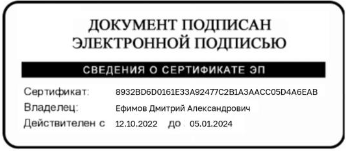 №МероприятияСроки проведенияЗаседания педагогического совета1 раз в четвертьЗаседание Управляющего совета2-3 раза в годЗаседание Попечительского совета1-2 раза в годЗаседания методического совета2-3 раза в годРодительские собрания в классах1 раз в четвертьОбщее собрание коллектива2 раза в годПланерка администрацииПятница 9.30Совещание при заместителе директора по УВРЧетверг 14.10Совещание при заведующем отделом организационно-массовой работы и дополнительного образованияЧетверг 13.30Планерка при заместителе директора по профильной работеЕжедневно 13.00Общее построение кадетЧетверг 14.40Классные  (воспитательские) часы в классахПо расписанию Дни неделиДежурный администраторВремя дежурстваПонедельникКогут Т.Н.9.00 – 18.30ВторникЕфимов Д.А.9.00 – 18.30СредаЛобанок Н.Б.9.00 – 18.30ЧетвергДанилова А.М.9.00 – 18.30ПятницаКузьмин И.В.9.00 – 18.30Суббота - воскресеньеПо графикуС 9.00 до 9.00СентябрьОб итогах 2022 – 2023 учебного года и  основных направлениях деятельности учреждения  в 2023 – 2024 учебном году. ЯнварьРоль МО и ТГ учреждения в введении обновлённых ФГОС и новых ФОП.Март Внеурочная деятельность в соответствии с новыми ФОП: проблемы и перспективы.МайПредварительные итоги года. Перевод обучающихся в следующий класс. Допуск к ГИА и ЕГЭ.ИюньИтоги ГИА и ЕГЭ. Выдача аттестатов обучающимся 9 и 11 классов.МероприятияМероприятияОтветственныеОтветственныеавгуст-сентябрьавгуст-сентябрьавгуст-сентябрьавгуст-сентябрьОрганизационно-управленческая работаОрганизационно-управленческая работаОрганизационно-управленческая работаОрганизационно-управленческая работаКоррекция плана на месяцКоррекция плана на месяцКогут Т.Н.Когут Т.Н.Заседание приемной комиссии  (25 августа), заполнение вакансий в классах, размещение на сайте учреждения сведений о вакансиях. Уточнение списков обучающихся по классам, распределение по группам (отделениям), физкультурным группам.  Приказы по списочному составу (31августа)Заседание приемной комиссии  (25 августа), заполнение вакансий в классах, размещение на сайте учреждения сведений о вакансиях. Уточнение списков обучающихся по классам, распределение по группам (отделениям), физкультурным группам.  Приказы по списочному составу (31августа)Ефимов Д.А.,Когут Т.Н.,Сычева Е.И., Классные руководителиЕфимов Д.А.,Когут Т.Н.,Сычева Е.И., Классные руководителиПодготовка к августовскому педсовету, 30 августаПодготовка к августовскому педсовету, 30 августаКогут Т.Н.Когут Т.Н.Участие в работе по уточнению локальных нормативных актов корпуса на новый учебный год.Ознакомление с локальными актами учреждения, приказами.Участие в работе по уточнению локальных нормативных актов корпуса на новый учебный год.Ознакомление с локальными актами учреждения, приказами.Когут Т.Н.Калачёва В.А.Когут Т.Н.Калачёва В.А.Уточнение кадрового состава корпуса, распределение учебной нагрузки. Утверждение функциональных обязанностей. Планирование курсовой подготовки педсостава (учителя – предметники) Уточнение кадрового состава корпуса, распределение учебной нагрузки. Утверждение функциональных обязанностей. Планирование курсовой подготовки педсостава (учителя – предметники) Когут Т.Н., Калачева В.А.Когут Т.Н., Калачева В.А. Уточнение недельной нагрузки учителей-предметников. Подготовка приказа по педагогической нагрузке в ООиСО. Составление графика дежурства учителей  по корпусу (31 августа) Уточнение недельной нагрузки учителей-предметников. Подготовка приказа по педагогической нагрузке в ООиСО. Составление графика дежурства учителей  по корпусу (31 августа)Когут Т.Н.Когут Т.Н.Организационное совещание учителей отдела ООиПОпо началу уч. года: планирование, внесение корректив в рабочие программы и другие педагогические документы, определение МО и ТГ на учебный год и их состава, правильности оформления школьной документации (31августа)Организационное совещание учителей отдела ООиПОпо началу уч. года: планирование, внесение корректив в рабочие программы и другие педагогические документы, определение МО и ТГ на учебный год и их состава, правильности оформления школьной документации (31августа)Когут Т.Н. Калачева В.А.Когут Т.Н. Калачева В.А.Анализ обеспеченности школьников учебниками. Проверка готовности учебных кабинетов и других учебных помещений к началу учебного года. Справка до 27 августа.Анализ обеспеченности школьников учебниками. Проверка готовности учебных кабинетов и других учебных помещений к началу учебного года. Справка до 27 августа.Когут Т.Н.,Лобанок Н.Б., Кузьмин И.В.библиотекарьКогут Т.Н.,Лобанок Н.Б., Кузьмин И.В.библиотекарьИнструктаж классных руководителей по заполнению  электронных классных журналов, личных дел  (31августа)Инструктаж классных руководителей по заполнению  электронных классных журналов, личных дел  (31августа)Когут Т.Н., Сычева Е.И., Когут Т.Н., Сычева Е.И., Совещание при завуче: функциональные обязанности воспитателя, классного руководителя. Особенности адаптационного периода 5 –тиклассников. (31августа)Совещание при завуче: функциональные обязанности воспитателя, классного руководителя. Особенности адаптационного периода 5 –тиклассников. (31августа)Когут Т.Н., психолог,Сычева Е.И.Когут Т.Н., психолог,Сычева Е.И.Составление и согласование  расписания уроков на 1 полугодие (24-28 августа)Составление и согласование  расписания уроков на 1 полугодие (24-28 августа)Когут Т.Н.Когут Т.Н.Утверждение графика работы библиотеки,  укомплектованность учебниками (27 августа)Утверждение графика работы библиотеки,  укомплектованность учебниками (27 августа)Когут Т.Н., Ефимов Д.А., Когут Т.Н., Ефимов Д.А., Индивидуальные консультации по запросам родителей, кадет, учителей, воспитателей.Индивидуальные консультации по запросам родителей, кадет, учителей, воспитателей.Когут Т.Н., Ефимов Д.А.Когут Т.Н., Ефимов Д.А.Утверждение планов работы педагога организатора по ОБЖ, социального педагога, педагога -психологаУтверждение планов работы педагога организатора по ОБЖ, социального педагога, педагога -психологаЗасухин А.И.Сычева Е.И.Засухин А.И.Сычева Е.И.Неделя безопасности ДДТНеделя безопасности ДДТЗасухин А.И.Засухин А.И.Регистрация личных дел вновь поступивших обучающихся. Проверка личных дел. Не позже 20 сентября. Проверка алфавитной книги.Регистрация личных дел вновь поступивших обучающихся. Проверка личных дел. Не позже 20 сентября. Проверка алфавитной книги.Когут Т.Н.Социальный педагог, классные руководителиКогут Т.Н.Социальный педагог, классные руководителиВходной контроль, определение направлений деятельности учителей по коррекции знаний обучающихся (с 5 по 17 сентября). Анализ работ предоставление отчетности (до 25 сентября)Входной контроль, определение направлений деятельности учителей по коррекции знаний обучающихся (с 5 по 17 сентября). Анализ работ предоставление отчетности (до 25 сентября)Когут Т.Н., Калачева В.А., зав.МОиТГКогут Т.Н., Калачева В.А., зав.МОиТГАнализ полученных результатов за  период   ГИА. Заседание МО и ТГ в присутствии директора (22 сентября),  утверждение планов работы на текущий учебный год.Анализ полученных результатов за  период   ГИА. Заседание МО и ТГ в присутствии директора (22 сентября),  утверждение планов работы на текущий учебный год.Когут Т.Н., руководители МО и ТГКогут Т.Н., руководители МО и ТГСоставление плана по подготовке обучающихся к ГИА  (ОГЭ.ЕГЭ)плана работы по подготовке и проведению ЕГЭ (сочинение), ОГЭ (собеседование)Составление плана по подготовке обучающихся к ГИА  (ОГЭ.ЕГЭ)плана работы по подготовке и проведению ЕГЭ (сочинение), ОГЭ (собеседование)Когут Т.Н.Денисова Т.В., Карцева Е.ЕКазунина А.В.Кемлякова Д.В.Когут Т.Н.Денисова Т.В., Карцева Е.ЕКазунина А.В.Кемлякова Д.В.Посещение сампо, анализ, по результатам совещание при директореПосещение сампо, анализ, по результатам совещание при директореКогут Т.Н.,Когут Т.Н.,Работа с родителямиРабота с родителямиРабота с родителямиРабота с родителямиУчастие в классных собраниях, по плану классных руководителей (предоставить кл.руков. план род.собр. до 12 сентября)Участие в классных собраниях, по плану классных руководителей (предоставить кл.руков. план род.собр. до 12 сентября)Когут Т.Н., Ефимов Д.А.Когут Т.Н., Ефимов Д.А.Массовые и групповые мероприятия с обучающимисяМассовые и групповые мероприятия с обучающимисяМассовые и групповые мероприятия с обучающимисяМассовые и групповые мероприятия с обучающимисяБеседа с обучающимися на начало учебного года. Разъяснение прав обучающихся, согласно уставу учреждения (до 09 сентября)Беседа с обучающимися на начало учебного года. Разъяснение прав обучающихся, согласно уставу учреждения (до 09 сентября)Когут Т.Н., Сычева Е.И.Когут Т.Н., Сычева Е.И.Комиссия по ликвидации академической задолженности обучающегося 6-б класса, рус.яз. 04 сентября 2023гКомиссия по ликвидации академической задолженности обучающегося 6-б класса, рус.яз. 04 сентября 2023гКогут Т.Н., Сычева Е.И.,Денисова Т.В.Когут Т.Н., Сычева Е.И.,Денисова Т.В.Развитие материально-технической базыРазвитие материально-технической базыРазвитие материально-технической базыРазвитие материально-технической базыКомплектация кабинетов к началу учебного годаКомплектация кабинетов к началу учебного годаКузьмин И.В., Когут Т.Н.Кузьмин И.В., Когут Т.Н.Октябрь Октябрь Октябрь Октябрь Организационно-управленческая работаОрганизационно-управленческая работаОрганизационно-управленческая работаОрганизационно-управленческая работаКорректировка плана работы на месяцКорректировка плана работы на месяцКогут Т.Н.Когут Т.Н.Международный день учителя, тематические мероприятияМеждународный день учителя, тематические мероприятияКалачёва В.А., руководители МОКалачёва В.А., руководители МОСистема работы учителей с тетрадями обучающихся ( наличие,  регулярность проверки, внимательность, аккуратность исправлений, классификация ошибок, запись учителя в тетради, показ образцов, работа обучающихся над собственными ошибками, объективность оценок).  Составление справки.Система работы учителей с тетрадями обучающихся ( наличие,  регулярность проверки, внимательность, аккуратность исправлений, классификация ошибок, запись учителя в тетради, показ образцов, работа обучающихся над собственными ошибками, объективность оценок).  Составление справки.Когут Т.Н.Когут Т.Н.Распоряжения об окончании четвертиРаспоряжения об окончании четвертиКогут Т.Н.Когут Т.Н.Классно-обобщающий контроль – 5-ый  класс (16-25 октября)Классно-обобщающий контроль – 5-ый  класс (16-25 октября)Когут Т.Н.,Сычева Е.И., Калачева В.А., классный руководитель, воспитатель 5-ого  классаКогут Т.Н.,Сычева Е.И., Калачева В.А., классный руководитель, воспитатель 5-ого  классаМалый педагогический совет по КОК в 5-ом классе 02ноябряМалый педагогический совет по КОК в 5-ом классе 02ноябряКогут Т.Н., Калачева В.А., психологкл.руководитель , воспитатель Когут Т.Н., Калачева В.А., психологкл.руководитель , воспитатель Посещение уроков (проект «Открытые двери)Посещение уроков (проект «Открытые двери)Когут Т.Н., руководители МОКогут Т.Н., руководители МОПрофориентационная работа,  11 класс (согласно плану педагога –психолога)Профориентационная работа,  11 класс (согласно плану педагога –психолога)Психолог+соц.педагогПсихолог+соц.педагогАнализ адаптации учащихся 5, 10-х классов. Совещание по итогам адаптации.Анализ адаптации учащихся 5, 10-х классов. Совещание по итогам адаптации.Когут Т.Н., психологКогут Т.Н., психологРабота с родителямиРабота с родителямиРабота с родителямиРабота с родителямиРодительские собрания в 9 и 11 классах по вопросу подготовки к ГИА  (ЕГЭ, ОГЭ)   по плану кл.рук. в течение 1 четвертиРодительские собрания в 9 и 11 классах по вопросу подготовки к ГИА  (ЕГЭ, ОГЭ)   по плану кл.рук. в течение 1 четвертиКогут Т.Н., Ефимов Д.А.,Кл.руководители, воспитатели психологКогут Т.Н., Ефимов Д.А.,Кл.руководители, воспитатели психологМассовые и групповые мероприятия с обучающимисяМассовые и групповые мероприятия с обучающимисяМассовые и групповые мероприятия с обучающимисяМассовые и групповые мероприятия с обучающимисяОзнакомление с нормативной документацией  9  и 11 классы,  ГИА  (ОГЭ.ЕГЭ)   18.10 и 25.10.2023Ознакомление с нормативной документацией  9  и 11 классы,  ГИА  (ОГЭ.ЕГЭ)   18.10 и 25.10.2023Ознакомление с нормативной документацией  9  и 11 классы,  ГИА  (ОГЭ.ЕГЭ)   18.10 и 25.10.2023КогутТ.Н.,классные руководители, воспитателиМетодическая работаМетодическая работаМетодическая работаМетодическая работаСовещание руководителей МО и ТГ по результатам посещенных уроков (9 ноября)Совещание руководителей МО и ТГ по результатам посещенных уроков (9 ноября)Совещание руководителей МО и ТГ по результатам посещенных уроков (9 ноября)Когут Т.Н., Калачева В.АНоябрь Ноябрь Ноябрь Ноябрь Организационно-управленческая работаОрганизационно-управленческая работаОрганизационно-управленческая работаОрганизационно-управленческая работаМероприятия, связанные с итоговым сочинением в 11 классах. Пробное сочинение (по согласованию с учителем)Мероприятия, связанные с итоговым сочинением в 11 классах. Пробное сочинение (по согласованию с учителем)Когут Т.Н.,Денисова Т.В.Когут Т.Н.,Денисова Т.В.Корректировка плана работы на месяцКорректировка плана работы на месяцКогут Т.Н.Когут Т.Н.Прием отчетов учителей и классных руководителей за 1 четвертьПрием отчетов учителей и классных руководителей за 1 четвертьКогут Т.Н.Когут Т.Н.Контроль прохождения программКонтроль прохождения программКогут Т.Н.Когут Т.Н.Проверка ЭЖ(объективность выставления оценок за четверть, правильность оформления журналов)Проверка ЭЖ(объективность выставления оценок за четверть, правильность оформления журналов)Когут Т.Н.Когут Т.Н.Контроль читательских навыков, 5 – 6 -ые классы (техника чтения), справкаКонтроль читательских навыков, 5 – 6 -ые классы (техника чтения), справкаКогут Т.Н.,Сизова Т.В.,Денисова Т.В.,Карцева Е.Е.Когут Т.Н.,Сизова Т.В.,Денисова Т.В.,Карцева Е.Е.Совещание по итогам 1 четверти. Выявление слабоуспевающих, неуспевающих обучающихся, а также обучающихся группы «резерва».Организация работы с учащимися, имеющими низкий уровень мотивации и личностные проблемы (01 ноября)Совещание по итогам 1 четверти. Выявление слабоуспевающих, неуспевающих обучающихся, а также обучающихся группы «резерва».Организация работы с учащимися, имеющими низкий уровень мотивации и личностные проблемы (01 ноября)Когут Т.Н., Сычева Е.И., психологКогут Т.Н., Сычева Е.И., психологОформление информационно – аналитических документов по итогам 1 четвертиОформление информационно – аналитических документов по итогам 1 четвертиКогут Т.Н., Когут Т.Н., ДекабрьДекабрьДекабрьДекабрьОрганизационно-управленческая работаОрганизационно-управленческая работаОрганизационно-управленческая работаОрганизационно-управленческая работаИтоговое сочинение (ЕГЭ) 11 классы, согласно плану МОРКИтоговое сочинение (ЕГЭ) 11 классы, согласно плану МОРККогут Т.Н., Когут Т.Н., Коррекция планов на месяцКоррекция планов на месяцКогут Т.Н.Когут Т.Н.Распоряжения по окончанию 1 полугодияРаспоряжения по окончанию 1 полугодияКогут Т.Н.Когут Т.Н.Контроль выполнение режимных моментов. Организация самоподготовки.Контроль выполнение режимных моментов. Организация самоподготовки.Когут Т.Н.Когут Т.Н.Отчеты классных руководителей и учителей по итогам работы за 2-ю четвертьОтчеты классных руководителей и учителей по итогам работы за 2-ю четвертьКогут Т.Н., Калачева В.А.Когут Т.Н., Калачева В.А.Сводный отчет по итогам за полугодиеСводный отчет по итогам за полугодиеКогут Т.Н., Калачева В.А.Когут Т.Н., Калачева В.А.Составление графика отпусков специалистовСоставление графика отпусков специалистовКогут Т.Н.Когут Т.Н.Контроль прохождения программ, проверка ЭЖКонтроль прохождения программ, проверка ЭЖКогут Т.Н., Калачева В.А.Когут Т.Н., Калачева В.А.Оформление информационно – аналитических документовОформление информационно – аналитических документовКогут Т.Н., Калачева В.А.Когут Т.Н., Калачева В.А.Отчеты учителей по итогам работы за 2-ю четверть, исполнение планов подготовки к ЕГЭ, ОГЭОтчеты учителей по итогам работы за 2-ю четверть, исполнение планов подготовки к ЕГЭ, ОГЭКогут Т.Н.Когут Т.Н.Совещание по проведению допризывной комиссииСовещание по проведению допризывной комиссииЗасухин Л.В.Засухин Л.В.Реализация проекта «Открытые двери», аналитическая справка по 1 полугодиюРеализация проекта «Открытые двери», аналитическая справка по 1 полугодиюКогут Т.Н.Когут Т.Н.декабря (5-11 классы) декабря (5-11 классы)                                                                           Руководители МО                                                                          Руководители МОИзучение состояния преподавания отдельных предметов в 9−11-х классах в рамках подготовки к ОГЭ и ЕГЭ (по решению руководителей МО и ТГ)Изучение состояния преподавания отдельных предметов в 9−11-х классах в рамках подготовки к ОГЭ и ЕГЭ (по решению руководителей МО и ТГ)Калачева В.А.Калачева В.А.Составление графика проведения пробных экзаменов в форме ЕГЭ и ОГЭ, график предоставить не позже 16 декабряСоставление графика проведения пробных экзаменов в форме ЕГЭ и ОГЭ, график предоставить не позже 16 декабряРуководители МОРуководители МОМероприятия, связанные с итоговым собеседование в 9 классеМероприятия, связанные с итоговым собеседование в 9 классеКогут Т.Н., Денисова Т.В., Карцева Е.Е.Когут Т.Н., Денисова Т.В., Карцева Е.Е.Работа с родителямиРабота с родителямиРабота с родителямиРабота с родителямиРодительские собрания по итогам 2-й четверти и полугодия.  Родительские собрания по итогам 2-й четверти и полугодия.  Когут Т.Н., Когут Т.Н., Совещание руководителей МО и ТГ: итоги проделанной работы за 1 полугодие, корректировка планов на 2 полугодиеСовещание руководителей МО и ТГ: итоги проделанной работы за 1 полугодие, корректировка планов на 2 полугодиеКогут Т.Н., Калачева В.А.Когут Т.Н., Калачева В.А.Развитие материально – технической базыРазвитие материально – технической базыРазвитие материально – технической базыРазвитие материально – технической базыРейды по классам с проверкой сохранности учебниковРейды по классам с проверкой сохранности учебниковбиблиотекарьбиблиотекарьОрганизационно-управленческая работаОрганизационно-управленческая работаОрганизационно-управленческая работаОрганизационно-управленческая работаКоррекция планов на месяцКоррекция планов на месяцКогут Т.Н., Когут Т.Н., Отчет библиотекарей о проделанной работе за 1 полугодиеОтчет библиотекарей о проделанной работе за 1 полугодиеБиблиотекарьКогут Т.Н.БиблиотекарьКогут Т.Н.Смотр учебных кабинетовСмотр учебных кабинетовКогут Т.Н.,Лобанок Н.Б. Кузмин И.В.Когут Т.Н.,Лобанок Н.Б. Кузмин И.В.Составление расписания на 2 полугодиеСоставление расписания на 2 полугодиеКогут Т.Н. Когут Т.Н. Проверка ЭЖ (выполнение учебных программ по всем предметам, объективность выставления четвертных  оценок). Собеседование с учителями по тематическому планированиюПроверка ЭЖ (выполнение учебных программ по всем предметам, объективность выставления четвертных  оценок). Собеседование с учителями по тематическому планированиюКогут Т.Сычева Е.И.Когут Т.Сычева Е.И.Анализ состояния проверки тетрадей для контрольных работ (качество проверки, классификация ошибок, объективность выставления оценок).Анализ состояния проверки тетрадей для контрольных работ (качество проверки, классификация ошибок, объективность выставления оценок).Когут Т.Н., Калачёва В.А. руководители МО и ТГКогут Т.Н., Калачёва В.А. руководители МО и ТГРазвитие материально – технической базыРазвитие материально – технической базыРазвитие материально – технической базыРазвитие материально – технической базыАнализ оснащения кабинетов за I полугодиеАнализ оснащения кабинетов за I полугодиеКогут Т.Н.Когут Т.Н.Февраль -март Февраль -март Февраль -март Февраль -март Организационно-управленческая работаОрганизационно-управленческая работаОрганизационно-управленческая работаОрганизационно-управленческая работаКоррекция планов на месяцКоррекция планов на месяцКогут Т.Н.Когут Т.Н.Организация восстановительного повторения и подготовка к проведению ЕГЭ, ОГЭОрганизация восстановительного повторения и подготовка к проведению ЕГЭ, ОГЭКогут Т.Н. Когут Т.Н. Подготовка к репетиционным экзаменам в 9 и 11 классах, их проведение и анализ результатовПодготовка к репетиционным экзаменам в 9 и 11 классах, их проведение и анализ результатовКогут Т.Н.,учителя – предметникиКогут Т.Н.,учителя – предметникиИтоговое собеседование в 9 классе (по плану ЦОКО)Итоговое собеседование в 9 классе (по плану ЦОКО)Когут Т.Н.,учитель– предметникКогут Т.Н.,учитель– предметникРаспоряжения об окончании III четверти Распоряжения об окончании III четверти Когут Т.Н.Когут Т.Н.Состояние кадров, анализ вакансий на будущий учебный год.Состояние кадров, анализ вакансий на будущий учебный год.Когут Т.Н.Когут Т.Н.Уточнение списков экзаменов по выбору кадет 9, 11 классовУточнение списков экзаменов по выбору кадет 9, 11 классовКогут Т.Н.Когут Т.Н.Прием отчетов классных руководителей и учителей-предметников за III четвертьПрием отчетов классных руководителей и учителей-предметников за III четвертьКл.руководителиКл.руководителиАнализ учебной деятельности за III четвертьАнализ учебной деятельности за III четвертьКогут Т.Н.Когут Т.Н.Планирование работы приемной комиссииПланирование работы приемной комиссииЕфимов Д.А.,Когут Т.Н., Сычева Е.И.Ефимов Д.А.,Когут Т.Н., Сычева Е.И.Составление графика работы приемной комиссииСоставление графика работы приемной комиссииКогут Т.Н.,Сычева Е.И.Когут Т.Н.,Сычева Е.И.Планирование Дня открытых дверей для поступающих в корпусПланирование Дня открытых дверей для поступающих в корпусКогут Т.Н.Когут Т.Н.Совещание при директоре по итогам 3 четверти  28 марта Совещание при директоре по итогам 3 четверти  28 марта Когут Т.Н.Когут Т.Н.Отчет библиотекарей о наличии учебников, в соответствии с федеральным спискомОтчет библиотекарей о наличии учебников, в соответствии с федеральным спискомбиблиотекарьбиблиотекарьСовещание учителей и классных руководителей выпускных классов,29 мартаСовещание учителей и классных руководителей выпускных классов,29 мартаКогут Т.Н.Когут Т.Н.Работа с родителямиРабота с родителямиРабота с родителямиРабота с родителямиРодительский комитет и родительские собрания по итогам 3-й четверти, в 9,11 классах в соответствии с планом подготовки к ЕГЭ, ОГЭ (по плану классных руководителей)Родительский комитет и родительские собрания по итогам 3-й четверти, в 9,11 классах в соответствии с планом подготовки к ЕГЭ, ОГЭ (по плану классных руководителей)Когут Т.Н., Ефимов Д.А.Когут Т.Н., Ефимов Д.А.АпрельАпрельАпрельАпрельОрганизационно-управленческая работаОрганизационно-управленческая работаОрганизационно-управленческая работаОрганизационно-управленческая работаКоррекция планов на месяц, плана работы на IV четвертьКоррекция планов на месяц, плана работы на IV четвертьКогут Т.Н.Когут Т.Н.Работа приемной комиссииРабота приемной комиссииКогут Т.Н., Сычева Е.И.Когут Т.Н., Сычева Е.И.Формирование учебно-методического комплекса на 2024– 2025учебный годФормирование учебно-методического комплекса на 2024– 2025учебный годКогут Т.Н. Когут Т.Н. Предварительные планы в области обучения и воспитания на следующий учебный годПредварительные планы в области обучения и воспитания на следующий учебный годКогут Т.Н.Когут Т.Н.Работа с приказами по окончанию учебного годаРабота с приказами по окончанию учебного годаКогут Т.Н.Когут Т.Н. Подготовка к педагогическому совету (май) Подготовка к педагогическому совету (май)Когут Т.Н. Когут Т.Н. Пробные экзамены по математике, русскому языку, предметы по выбору , 9 и 11 классы (завершающая дата проведения 15 апреля 2024)Пробные экзамены по математике, русскому языку, предметы по выбору , 9 и 11 классы (завершающая дата проведения 15 апреля 2024)Руководители МОРуководители МОГКР (9 и 11 классы) (по плану учителей –предметников)ГКР (9 и 11 классы) (по плану учителей –предметников)                                                                        Руководители МО                                                                        Руководители МОМассовые и групповые мероприятия с обучающимисяМассовые и групповые мероприятия с обучающимисяМассовые и групповые мероприятия с обучающимисяМассовые и групповые мероприятия с обучающимисяБеседы с обучающимися 9 и 11 классов: нормативная база ЕГЭ, 2023-2024 уч.год (по согласованию с кл.рук)Когут Т.Н., классные руководители 9; 11 классовКогут Т.Н., классные руководители 9; 11 классовКогут Т.Н., классные руководители 9; 11 классовМайМайМайМайОрганизационно-управленческая работаОрганизационно-управленческая работаОрганизационно-управленческая работаОрганизационно-управленческая работаКорректировка плана работы на месяцКорректировка плана работы на месяцЗанятия с учителями, участвующими в проведении ЕГЭ и ОГЭ (эксперты, организаторы, проверяющие)Занятия с учителями, участвующими в проведении ЕГЭ и ОГЭ (эксперты, организаторы, проверяющие)Когут Т.Н.Когут Т.Н.Планирование работы на 2024-25уч. годПланирование работы на 2024-25уч. годПлан окончания учебного года (последний день, выставление оценок, отчеты учителей, сдача журналов, проверка выполнения учебных программ, рабочие программы)План окончания учебного года (последний день, выставление оценок, отчеты учителей, сдача журналов, проверка выполнения учебных программ, рабочие программы)Когут Т.Н. Когут Т.Н. Организация годовой и итоговой аттестации кадетОрганизация годовой и итоговой аттестации кадетКогут Т.Н. Когут Т.Н. Формирование аналитического отчета по итогам учебного годаФормирование аналитического отчета по итогам учебного годаКогут Т.Н. Когут Т.Н. Прием отчетов классных руководителей и учителей по итогам годаПрием отчетов классных руководителей и учителей по итогам годаКогут Т.Н. Когут Т.Н. Прием аналитических отчетов по работе библиотекиПрием аналитических отчетов по работе библиотекиКогут Т.Н. библиотекарьКогут Т.Н. библиотекарьСобеседование с учителями по педагогической нагрузке на новый учебный годСобеседование с учителями по педагогической нагрузке на новый учебный годКогут Т.Н.Когут Т.Н.Проведение заседания педагогических советов по переводу обучающихся в следующие классы и допуску к итоговой аттестации выпускников 9, 11-х классов.Проведение заседания педагогических советов по переводу обучающихся в следующие классы и допуску к итоговой аттестации выпускников 9, 11-х классов.АдминистрацияАдминистрацияПодготовка открытого доклада Подготовка открытого доклада АдминистрацияАдминистрацияРабота комиссии по приему обучающихся в 5 классРабота комиссии по приему обучающихся в 5 классПриемная комиссияПриемная комиссияГКР (5-8, 10 классы)  (по плану учителей –предметников)ГКР (5-8, 10 классы)  (по плану учителей –предметников)Руководители МОРуководители МОПроект приказов приказ о допуске к экзаменамПроект приказов приказ о допуске к экзаменамКогут Т.Н.Когут Т.Н.Массовые и групповые мероприятия с обучающимисяМассовые и групповые мероприятия с обучающимисяМассовые и групповые мероприятия с обучающимисяМассовые и групповые мероприятия с обучающимисяРабота с экзаменационной документациейРабота с экзаменационной документациейКогут Т.Н.Когут Т.Н.Экзаменационный периодЭкзаменационный периодКогут Т.Н.Когут Т.Н.ИюньИюньИюньИюньОрганизационно-управленческая работаОрганизационно-управленческая работаОрганизационно-управленческая работаОрганизационно-управленческая работаАнализ учебной работы за 2023-24 учебный год Анализ учебной работы за 2023-24 учебный год Когут Т.Н.Когут Т.Н.Анализ состояния педагогической документации на конец учебного годаАнализ состояния педагогической документации на конец учебного годаКогут Т.Н. Когут Т.Н. Оформление и сдача ЭЖ, личных дел учащихсяОформление и сдача ЭЖ, личных дел учащихсяКогут Т.Н., кл руководителиКогут Т.Н., кл руководителиМероприятия по выписке и выдаче аттестатов, регистрация в ФИС ФРДОМероприятия по выписке и выдаче аттестатов, регистрация в ФИС ФРДОКогут Т.Н., кл руководители, инженер по ИВТКогут Т.Н., кл руководители, инженер по ИВТДела, события, мероприятияОтветственныеОрганизация, управление, контрольАвгустСоставление Планов воспитательной работы  Рабочей программы воспитания для обучающихся 5-9 классов, 10-11 классов.Составление планов, программ работы объединений по интересам.Утверждение планов работы педагогов-организаторов отдела ОМР и ДО на  учебный год (месяц).Совещание с педагогами доп.образования и педагогами-организаторами  отдела ОМР и ДО по началу учебного года, планированию, методической работе, аттестации.Составление расписания занятий по ДО и ВУД.Подготовка приказа по педагогической нагрузке по ДО.Подготовка приказа о назначении классных руководителей.Размещение обновленной информации на сайте учреждения: информация о выпускниках, учебные планы, планы работы, новости о начале учебного года, проведении летней оздоровительной компании и др.Обновление информации на стендах учреждения.Уточнение должностных инструкций, режима работы специалистов отдела ОМР и ДО..Подготовка и подача заявки на участие кадет в Международном Благотворительном Кремлевском Бале. Кл.руководители, воспитателиРук. ОбъединенийЗаведующий отдела ОМР и ДОДиректорЗаведующий отдела ОМР и ДОЗаведующий отдела ОМР и ДОЗаведующий отдела ОМР и ДОИнженерПедагоги-организаторыДиректорПедагог ДОСентябрьСовещание с педагогами-организаторами объединений по интересам по организации занятий и ведению документации.Заключение договоров о сетевом взаимодействии и согласование Планов совместных мероприятий на учебный год с организациями и ведомствами – партнерами.Совещание с педагогами ДОпо организации занятий и ведению документации.Заседание МО классных руководителей, утверждение плана работы на учебный год.Заседание родительского комитета: «Итоги 2022-2023 учебного года. План работы РК на 2023-2024 учебный  год».Участие в соревнованиях различного уровня (муниципальный, республиканский и т.д.).Заведующий отдела ОМР и ДОДиректорЗаведующий отдела ОМР и ДОЗаведующий отдела ОМР и ДОДиректорПредседатель РКПедагог-организаторВоспитателиЗаведующий отдела ОМР и ДОДиректорЗаведующий отдела ОМР и ДОЗаведующий отдела ОМР и ДОДиректорПредседатель РКПедагог-организаторВоспитателиОктябрьОтчеты по итогам ВР в классах за 1-ю четверть.Корректировка планов ВР в классах на 2-ю четверть.Отчеты по итогам работы объединений по интересам в 1-й четверти.КОК в 5 классах.Проведение рейтинга классов по итогам 1 четверти.Родительские собрания в классах по итогам 1-й четверти. Кл.руководители, воспитателиКл.руководители, воспитатели Педагоги-организаторы кружковЗаведующий отдела ОМР и ДОЗаведующий отдела ОМР и ДОКл.руководители, воспитатели Кл.руководители, воспитателиКл.руководители, воспитатели Педагоги-организаторы кружковЗаведующий отдела ОМР и ДОЗаведующий отдела ОМР и ДОКл.руководители, воспитатели НоябрьОтчеты специалистов отдела по итогам 1-й четверти.Разработка сценария, подготовка  положения Республиканского Новогоднего кадетского бала.Проверка проведения классных мероприятий в 9-х классах.Посещение занятий по ДО (программ ДО  социально-гуманитарного направления). Проверка работы объединений по интересам.Отдел ОМР и ДОПедагог ДООтдел ОМР и ДОЗаведующий отдела ОМР и ДОЗаведующий отдела ОМР и ДООтдел ОМР и ДОПедагог ДООтдел ОМР и ДОЗаведующий отдела ОМР и ДОЗаведующий отдела ОМР и ДОДекабрьОтчеты по итогам ВР в классах за 2-ю четверть.Корректировка планов ВР  в классах на 3-ю четверть.Отчеты по итогам работы объединений по интересам за 2-ю четверть.Отчеты педагогов-организаторов отдела ОМР и ДО за 1-е полугодие.Отчеты по итогам  ДО за 1-е полугодие.Составление графика отпусков педагогов ДО и педагогов-организаторов на 2023 год.Заседание родительского комитета и родительские собрания по итогам 2-й четверти и полугодияКОК в 8 классе.Проверка журналов по ВУДПроведение рейтинга классов по итогам 2 четверти.Кл.руководители, воспитателиКл.руководители,воспитатели Рук.объединенийПедагоги-организаторыПедагоги ДОЗаведующий отдела ОМР и ДОПредседательРК,кл. руководителиЗам.директора по УВРЗаведующий отдела ОМР и ДОЗаведующий отдела ОМР и ДОКл.руководители, воспитателиКл.руководители,воспитатели Рук.объединенийПедагоги-организаторыПедагоги ДОЗаведующий отдела ОМР и ДОПредседательРК,кл. руководителиЗам.директора по УВРЗаведующий отдела ОМР и ДОЗаведующий отдела ОМР и ДОЯнварьСводный  отчет по итогам ВР и ДО за 1-е полугодие.Совещание при директоре о проведении в феврале месячника военно-спортивной работы «Служу Отечеству».Организация марш-броска «Никто, только мы!» (подготовка документации).Проверка проведения классных мероприятий в 11-м классе.Заведующий отдела ОМР и ДОЗам.директора по ПР,  Заведующий отдела ОМР и ДОЗаведующий отдела ОМР и ДОЗаведующий отдела ОМР и ДОЗаведующий отдела ОМР и ДОЗам.директора по ПР,  Заведующий отдела ОМР и ДОЗаведующий отдела ОМР и ДОЗаведующий отдела ОМР и ДОФевральСовещание при директоре «О прохождении испытательного срока и принятии клятвы кадета воспитанниками 5 классов».Оргкомитет по проведению Республиканского военно-спортивного сбора в форме марш-броска «Никто, только мы!».Сценарий, подготовка Торжественной церемонии посвящения воспитанников  в кадеты.Проверка проведения классных мероприятий в 6 классах.ДиректорДиректорЗаведующий отдела ОМР и ДОЗаведующий отдела ОМР и ДОДиректорДиректорЗаведующий отдела ОМР и ДОЗаведующий отдела ОМР и ДОМартОтчеты по итогам ВР в классах за 3-ю четверть.Отчеты по итогам работы объединений по интересам за 3-ю четверть.Корректировка планов ВР в классах на 4 четверть.Проверка проведения классных мероприятий в 10 классе.Заседание Родительского комитета и родительские собрания по итогам 3-й четверти.День открытых дверей.Проведение рейтинга классов по итогам 3 четверти.Подготовка документов по проведению Республиканского военно-спортивного сбора в форме марш-броска «Никто, только мы!».Кл.руководители, воспитателиРук.объединенийКл.руководители, воспитателиЗаведующий отдела ОМР и ДОДиректор, кл. руководителиДиректорЗаведующий отдела ОМР и ДОЗаведующий отдела ОМР и ДОКл.руководители, воспитателиРук.объединенийКл.руководители, воспитателиЗаведующий отдела ОМР и ДОДиректор, кл. руководителиДиректорЗаведующий отдела ОМР и ДОЗаведующий отдела ОМР и ДОАпрельПодготовка республиканского военно-спортивного сбора в форме марш-броска «Никто, только мы!».Проверка проведения классных мероприятий в 7 классах.Родительское собрание для поступающих в 5 класс.Заседание организационного комитета по проведению республиканского военно-патриотического сбора в форме марш-броска «Никто, только мы!» - 4 апреля.Заведующий отдела ОМР и ДОЗаведующий отдела ОМР и ДОАдминистрацияДиректорЗаведующий отдела ОМР и ДОЗаведующий отдела ОМР и ДОАдминистрацияДиректорМайМониторинг уровня воспитанности обучающихся и уровня развития классных коллективов.Аналитические отчеты по итогам ВР и ДО в классах за  учебный год.Отчеты по итогам  реализации программ ДО за учебный год.Отчеты педагогов-организаторов по итогам учебного года.Проведение рейтинга классов по итогам 4 четверти.Кл.руководители, воспитателиКл.руководители, воспитателиПедагоги ДОПедагоги-организаторыЗаведующий отдела ОМР и ДОКл.руководители, воспитателиКл.руководители, воспитателиПедагоги ДОПедагоги-организаторыЗаведующий отдела ОМР и ДОКл.руководители, воспитателиКл.руководители, воспитателиПедагоги ДОПедагоги-организаторыЗаведующий отдела ОМР и ДОИюньАналитические отчеты по итогам ВР и ДО в классах за  учебный год.Подготовка и сдача журналов по ДОза 2023-2024 учебный год.Сводный аналитический отчет по итогам ВР и ДО за 2023-2024 учебный год.Учебный план по ДО на 2024-2025 учебный год.План ВУД на 2024-2025 учебный год.План ВШК  ВР и ДО на 2024-2025 учебный год.. План ВР и ДО на 2024-2025 учебный год.Отчеты специалистов отдела ОМР и ДО, планы работы на 2024-2025 учебный год.Планы ВР в классах на 2024-2025 учебный год.Кл.руководители, воспитателиПедагоги ДОЗаведующий отдела ОМР и ДОЗаведующий отдела ОМР и ДОЗаведующий отдела ОМР и ДОЗаведующий отдела ОМР и ДОЗаведующий отдела ОМР и ДОСотрудники отдела ОМР и ДОКл.руководителиКл.руководители, воспитателиПедагоги ДОЗаведующий отдела ОМР и ДОЗаведующий отдела ОМР и ДОЗаведующий отдела ОМР и ДОЗаведующий отдела ОМР и ДОЗаведующий отдела ОМР и ДОСотрудники отдела ОМР и ДОКл.руководителиКл.руководители, воспитателиПедагоги ДОЗаведующий отдела ОМР и ДОЗаведующий отдела ОМР и ДОЗаведующий отдела ОМР и ДОЗаведующий отдела ОМР и ДОЗаведующий отдела ОМР и ДОСотрудники отдела ОМР и ДОКл.руководителиДополнительное образованиеДела, события, мероприятияОтветственныеОтветственныеОтветственныеСентябрьПодготовка приказа о зачислении обучающихся в объединения ДО.Проведение инструктажей по ТБ и ППБ при проведении занятий по ДО и интересам.Мониторинг уровня воспитанности кадетов и уровня развития классных коллективов.Подготовка итоговых проектов по внеурочной деятельности 10 класс (сентябрь-апрель).Заведующий отдела ОМР и ДОЗаместитель директора по ПР,педагоги ДО, педагоги-организаторыКл.руководители,воспитателиРуководители проектовЗаведующий отдела ОМР и ДОЗаместитель директора по ПР,педагоги ДО, педагоги-организаторыКл.руководители,воспитателиРуководители проектовЗаведующий отдела ОМР и ДОЗаместитель директора по ПР,педагоги ДО, педагоги-организаторыКл.руководители,воспитателиРуководители проектовОктябрьТекущая аттестация обучающихся по программам ДО по итогам 1-й четверти.Педагоги ДОПедагоги ДОПедагоги ДОДекабрьТекущая аттестация обучающихся по программам ДО по итогам 1-го полугодия.Педагоги ДОПедагоги ДОПедагоги ДОМартИтоговая аттестация выпускников 9 и 11 классов.Педагоги ДОПедагоги ДОПедагоги ДОМайТекущая аттестация обучающихся по программам ДО по итогам 2-го полугодия.Педагоги ДОПедагоги ДОПедагоги ДОВид деятельностиМероприятияОтветственные и партнерыCентябрьCентябрьCентябрьОрганизационно-управленческая работаУточнение графиков аттестации и курсовой подготовки педагогов, в связи с приемом на работу новых педагогических кадров. Ознакомление работников с различными аспектами аттестации и курсовой подготовки.Заведующая методическим отделом Организационно-управленческая работаПроведение заседания аттестационной комиссии. Подготовка документов для функционирования аттестационной комиссии в течение учебного года.Заведующая мето-дическим отделомОрганизационно-управленческая работаРеализация проекта «Открытые двери».Заведующая методическим отделомОрганизационно-управленческая работаКорректировка ООП ООО по обновлённому ФГОС ООО.Заведующая методическим отделомОрганизационно-управленческая работаРабота со входящей распорядительной документацией.Заведующая методическим отделомОрганизационно-управленческая работаРабота с графиком курсовой подготовки кадров.Заведующая методическим отделомОрганизационно-управленческая работаРабота с планом аттестации педагогических работников.Заведующая методическим отделомОрганизационно-управленческая работаЗаполнение внешних таблиц, информационных материалов, мониторингов по направлению работы.Заведующая методическим отделомОрганизационно-управленческая работаСовещание руководителей МО и ТГ по вопросам проведения Всероссийской олимпиады школьниковОтветственный за ВОШ в учрежденииОрганизационно-управленческая работаСоставление списков МО и ТГ на 2023 — 2024 учебный год для рассмотрения на педагогическом советеЗаведующая методическим отделомОрганизационно-управленческая работаПроведение работы по организации наставничества в учреждении.Заведующая методическим отделомОрганизационно-управленческая работаРабота с планом МСО ПетрозаводскаЗаведующая методическим отделомОрганизационно-управленческая работаУстранение недостатков в рабочих программах учебных предметов, курсов. Размещение необходимой методической документации на официальном сайте учреждения. Заведующая методическим отделомОрганизационно-управленческая работаПроверка официального сайта учреждения на соответствие требованиям действующего законодательства.Заведующая методическим отделомОрганизационно-управленческая работаЗащита темы индивидуального проекта (проектной идеи) обучающимися 10 класса в рамках учебного предмета «Индивидуальный проект»Ответственный за индивидуальные проекты в рамках ООП СОООрганизационно-управленческая работаКонсультирование педагогов по методическим вопросам (по требованию)Заведующая методическим отделомИнформационно-техническое сопровождение образовательного процесса1. Распределение оборудования по учебным кабинетам.Инженер по ЭВТЗаместитель директора по УВРИнформационно-техническое сопровождение образовательного процесса2. Техническое сопровождение оборудования:-профилактическое обслуживание компьютеров и проверка технического состояния оборудования (тестирование);-устранение мелких неисправностей технических средств;-организация своевременного и качественного ремонта техники-выявление потребностей корпуса в программно-технических средствах и расходных материалах;-осуществление инсталляции сетевого (операционного и прикладного) программного обеспечения;- обеспечение устойчивой и бесперебойной работы локальной сети;- обеспечение безопасности при работе в сети Интернет;- обслуживание пользователей локальной сети (создание доменных имен);- внедрение и обслуживание современных технических и программных средств;- поддержка работы локальной сети.Инженер по ЭВТИнформационно-техническое сопровождение образовательного процесса3.Оказание помощи при проведении мероприятий. Инженер по ЭВТотв. за мероприятияИнформационно-техническое сопровождение образовательного процесса4. Осуществление технического обслуживания сайта.Инженер по ЭВТСоциально-психологическое сопровождение образовательного процессаФормирование личных дел воспитанников 5-х классов.Социальный педагогСоциально-психологическое сопровождение образовательного процессаОбновление базы данныхСоциальный педагогСоциально-психологическое сопровождение образовательного процессаЗаключение договоров с родителямиСоциальный педагогСоциально-психологическое сопровождение образовательного процессаОформление социальных паспортов корпусаСоциальный педагогСоциально-психологическое сопровождение образовательного процессаПодготовка отчета по учету детей подлежащих обязательному обучениюСоциальный педагогСоциально-психологическое сопровождение образовательного процессаУтверждение списка детей, подлежащих диспансеризацииСоциальный педагогЗаместитель директора по профильной работеМед.работникСоциально-психологическое сопровождение образовательного процессаОбновление досье кадетовСоциальный педагогСоциально-психологическое сопровождение образовательного процессаРегистрация по месту пребывания вновь прибывшихСоциальный педагогСоциально-психологическое сопровождение образовательного процессаОбновление базы данных опекаемых кадетСоциальный педагогСоциально-психологическое сопровождение образовательного процессаОтчеты по запросамСоциальный педагогСоциально-психологическое сопровождение образовательного процессаОбеспечение выдачи справок обучающимся (кадетам) по месту требованияСоциальный педагогСоциально-психологическое сопровождение образовательного процессаДокументация приёмной комиссииСоциальный педагогЗаместитель дирек-тора по УВРСоциально-психологическое сопровождение образовательного процессаОпределение детей группы рискаСоциальный педагогПедагог-психолог Социально-психологическое сопровождение образовательного процессаУчастие в родительских собранияхСоциальный педагогПедагог-психолог Социально-психологическое сопровождение образовательного процессаМероприятия по плану межведомственного взаимодействия в сфере реализации государственной миграционной политики Приложение № 1Социальный педагогСоциально-психологическое сопровождение образовательного процессаМероприятия по профилактике экстремизма и терроризма (по плану)Приложение № 2Социальный педагогЗаместитель директора по профильной работеБиблиотекаСоциально-психологическое сопровождение образовательного процессаКлассные часы (по плану)Приложение № 3Социальный педа-гогСоциально-психологическое сопровождение образовательного процессаКонкурс плакатов «Трезвая жизнь».Социально-психологическая службаСоциально-психологическое сопровождение образовательного процессаСоциально-психологическое тестирование (СПТ), 7-11 классыКомиссия по СПТ (согласно приказу директора)Социально-психологическое сопровождение образовательного процессаКонсультирование родителей на этапе адаптации детей к обучению в кадетском корпусе; на этапе острого подросткового кризиса.Педагог-психологСоциально-психологическое сопровождение образовательного процессаИндивидуальные консультации по запросам родителей, кадет, учителей, воспитателей и администрации.Педагог-психологСоциально-психологическое сопровождение образовательного процессаРодительские собрания «Особенности социально-психологической адаптации кадет – пятиклассников» (5-е классы).Педагог-психолог,классные руководителиСоциально-психологическое сопровождение образовательного процессаПсихокоррекционная работа по результатам диагностики, по запросам учителей.Педагог-психологСоциально-психологическое сопровождение образовательного процессаПсихологическая акция «Следопыт» (5-е классы).Педагог-психологСоциально-психологическое сопровождение образовательного процессаМО классных руководителей и воспитателей (уточнение тем классных часов и родительских собраний).Педагог-психолог,воспитат. отделСоциально-психологическое сопровождение образовательного процессаБеседа с воспитателями 5-х классов «Организация и проведение самоподготовки».Педагог-психологСоциально-психологическое сопровождение образовательного процессаБеседа с воспитателями и классными руководителями «Школьныйбуллинг. Меры профилактики».Педагог-психологОктябрьОктябрьОктябрьОрганизационно-управленческая работаПроверка регулярности обновления информации на сайте корпуса, согласно Закону «Об образовании в Российской Федерации».Заведующая методическим отделомОрганизационно-управленческая работаРабота со входящей распорядительной документацией.Заведующая методическим отделомОрганизационно-управленческая работаЗаполнение внешних таблиц, информационных материалов, мониторингов по направлению работыЗаведующая методическим отделомОрганизационно-управленческая работаМетодическое сопровождение Всероссийской олимпиады школьниковОтветственный за ВОШ в учрежденииОрганизационно-управленческая работаРабота с планом МСО ПетрозаводскаЗаведующая методическим отделомОрганизационно-управленческая работаМетапредметный день «Число» Руководители МО и ТГОрганизационно-управленческая работаРабота с графиком курсовой подготовки кадров.Заведующая методическим отделомОрганизационно-управленческая работаРабота с планом аттестации педагогических работников.Заведующая методическим отделомОрганизационно-управленческая работаПроведение работы по осуществлению наставничества в учреждении.Заведующая методическим отделомОрганизационно-управленческая работаКонсультирование педагогов по методическим вопросам (по требованию)Заведующая методическим отделомИнформационно-техническое сопровождение образовательного процесса1.Сопровождение и модернизация автоматизированной информационно-управляющей системы школыИнженер по ЭВТИнформационно-техническое сопровождение образовательного процесса2. Техническое сопровождение оборудования:-профилактическое обслуживание компьютеров и проверка технического состояния оборудования (тестирование);-устранение мелких неисправностей технических средств;-организация своевременного и качественного ремонта техники-выявление потребностей корпуса в программно-технических средствах и расходных материалах;-осуществление инсталляции сетевого (операционного и прикладного) программного обеспечения;- обеспечение устойчивой и бесперебойной работы локальной сети.Инженер по ЭВТИнформационно-техническое сопровождение образовательного процесса3. Антивирусная защита компьютеров, сети, сервера.Инженер по ЭВТИнформационно-техническое сопровождение образовательного процесса4. Осуществление технического обслуживания сайта.Инженер по ЭВТИнформационно-техническое сопровождение образовательного процесса5.Оказание помощи при проведении мероприятий. Инженер по ЭВТСоциально-психологическое сопровождение образовательного процессаРегистрация по месту пребывания вновь прибывшихСоциальный педагогСоциально-психологическое сопровождение образовательного процессаОбеспечение выдачи справок обучающимся (кадетам) по месту требованияСоциальный педагогСоциально-психологическое сопровождение образовательного процессаОтчеты по запросамСоциальный педагогСоциально-психологическое сопровождение образовательного процессаСоставление социально-педагогических карт кадетСоциальный педагогСоциально-психологическое сопровождение образовательного процессаМероприятия по безопасному поведению на дорогах Социальный педагогКл.руководители(с привлечением сотрудников ГИБДД)Социально-психологическое сопровождение образовательного процессаМероприятия по плану межведомственного взаимодействия в сфере реализации государственной миграционной политики Приложение № 1Социальный педагогПедагог-психологЗаведующая методическим отделомСоциально-психологическое сопровождение образовательного процессаМероприятия по профилактике экстремизма и терроризма (по плану)Приложение № 2Социальный педагогЗаместитель директора по профильной работеБиблиотекаСоциально-психологическое сопровождение образовательного процессаКлассные часы (по плану)Приложение № 3Социальный педагогСоциально-психологическое сопровождение образовательного процессаИнформационная безопасность детей (по отдельному  плану). Приложение № 4 Социальный педагогПедагог-психолог Кл.руководителиВоспитателиСоциально-психологическое сопровождение образовательного процессаСоциометрия 9 — 11 классВоспитательКл.руководителиСоциальный педагогПедагог-психологСоциально-психологическое сопровождение образовательного процессаИндивидуальные беседы, консультации по запросуСоциальный педагогПедагог-психологСоциально-психологическое сопровождение образовательного процессаУчастие в родительских собранияхСоциальный педагогПедагог-психолог Социально-психологическое сопровождение образовательного процессаПосещение семей опекаемых с целью написания акта обследования жилищно-бытовых условий.Кл.руководителиСоциальный педагогСоциально-психологическое сопровождение образовательного процесса1.Диагностика школьной тревожности,  уровня адаптации кадет-пятиклассников, оценка психологического климата.Педагог-психологСоциально-психологическое сопровождение образовательного процесса2. Профдиагностика, 11 класс. Педагог-психологСоциально-психологическое сопровождение образовательного процесса3. Диагностика «Рейтинг успешности классов» (первая четверть).Педагог-психологСоциально-психологическое сопровождение образовательного процесса1.Консультирование родителей на этапе адаптации детей к обучению в кадетском корпусе; на этапе острого подросткового кризиса.Педагог-психологСоциально-психологическое сопровождение образовательного процесса2. Индивидуальные консультации по запросам родителей, кадет, учителей, воспитателей и администрации.Педагог-психологСоциально-психологическое сопровождение образовательного процесса1. Родительское собрание в 11-м классе «Как стать группой поддержки своему ребёнку для успешной сдачи экзаменов».Педагог-психолог,Классный руководительСоциально-психологическое сопровождение образовательного процесса2. Мероприятие ко дню психического здоровья «День психологии» (10 октября).Педагог-психолог, Социальный педагогСоциально-психологическое сопровождение образовательного процесса1.Психокоррекционная работа по результатам диагностики, по запросам учителей.Педагог-психологСоциально-психологическое сопровождение образовательного процесса2. Занятия с элементами тренинга «Я учусь владеть собой» – «Тревога и тревожность» (5-е классы).Педагог-психологСоциально-психологическое сопровождение образовательного процесса3. Тренинг психологической готовности к экзаменам для обучающихся 11-го класса.Педагог-психологСоциально-психологическое сопровождение образовательного процессаБеседы с воспитателями и классными руководителями:Выявление первичных признаков девиантного поведения, индикаторов употребления ПАВ. «Психолого-педагогические основы установления контактов с семьёй обучающегося».Педагог-психологНоябрьНоябрьНоябрьОрганизационно-управленческая работаРеализация проекта «Открытые двери»Заведующая методическим отделомОрганизационно-управленческая работаПроведение заседания аттестационной комиссии.Заведующая методическим отделомОрганизационно-управленческая работаРабота со входящей распорядительной документацией.Заведующая методическим отделомОрганизационно-управленческая работаПроверка регулярности обновления информации на сайте корпуса, согласно новому Закону «Об образовании в Российской Федерации».Заведующая методическим отделомОрганизационно-управленческая работаЗаполнение внешних таблиц, информационных материалов, мониторингов по направлению работыЗаведующая методическим отделомОрганизационно-управленческая работаРабота с планом МСО ПетрозаводскаЗаведующая методическим отделомОрганизационно-управленческая работаКонсультирование педагогов по методическим вопросам (по требованию).Заведующая методическим отделомОрганизационно-управленческая работаСерия открытых уроков учителей высшей и первой квалификационной категории.Заведующая методическим отделомОрганизационно-управленческая работаРабота с графиком курсовой подготовки кадров.Заведующая методическим отделомОрганизационно-управленческая работаРабота с планом аттестации педагогических работников.Заведующая методическим отделомОрганизационно-управленческая работаПроведение работы по осуществлению наставничества в учреждении.Заведующая методическим отделомОрганизационно-управленческая работаДекада «Духовное зрение»Руководители МО и ТГИнформационно-техническое сопровождение образовательного процесса1. Сопровождение и модернизация автоматизированной информационно-управляющей системы школы2. Техническое сопровождение оборудования:-профилактическое обслуживание компьютеров и проверка технического состояния оборудования (тестирование);-устранение мелких неисправностей технических средств;-организация своевременного и качественного ремонта техники-выявление потребностей корпуса в программно-технических средствах и расходных материалах;-осуществление инсталляции сетевого (операционного и прикладного) программного обеспечения;- обеспечение устойчивой и бесперебойной работы локальной сети;- обеспечение безопасности при работе в сети Интернет;- обслуживание пользователей локальной сети (создание доменных имен);- внедрение и обслуживание современных технических и программных средств;- поддержка работы локальной сети.Инженер по ЭВТИнформационно-техническое сопровождение образовательного процесса3. Антивирусная защита компьютеров, сети, сервера.Инженер по ЭВТИнформационно-техническое сопровождение образовательного процесса4. Осуществление технического обслуживания сайта.Инженер по ЭВТСоциально-психологическое сопровождение образовательного процессаРегистрация по месту пребывания вновь прибывшихСоциальный педагогСоциально-психологическое сопровождение образовательного процессаОбеспечение выдачи справок обучающимся (кадетам) по месту требованияСоциальный педагогСоциально-психологическое сопровождение образовательного процессаОтчеты по запросамСоциальный педагогСоциально-психологическое сопровождение образовательного процессаСоставление актов обследования жилищно-бытовых условий опекаемыхСоциальный педагогСоциально-психологическое сопровождение образовательного процессаИндивидуальная работа с кадетамиСоциальный педагогПедагог-психолог Социально-психологическое сопровождение образовательного процессаМероприятия по безопасности жизнедеятельностиСоциальный педагогКл.руководителиСоциально-психологическое сопровождение образовательного процессаНеделя профилактики табакокурения и алкоголизмаСоциальный педагогПедагог-психологСоциально-психологическое сопровождение образовательного процессаНеделя толерантностиСоциальный педагогПедагог-психологБиблиотекаСоциально-психологическое сопровождение образовательного процессаБлок занятий по адаптации с обучающимися 5-х классов.Социальный педагогСоциально-психологическое сопровождение образовательного процессаМероприятия по плану межведомственного взаимодействия в сфере реализации государственной миграционной политики Приложение № 1Социальный педагогСоциально-психологическое сопровождение образовательного процессаМероприятия по профилактике экстремизма и терроризма (по плану)Приложение № 2Социальный педагогЗаместитель директора по профильной работеБиблиотекаСоциально-психологическое сопровождение образовательного процессаКлассные часы (по плану)Приложение № 3Социальный педагогСоциально-психологическое сопровождение образовательного процессаСоциальная практика (по отдельному  плану)Приложение № 4 Социальный педагогПедагог-психолог Кл.руководителиВоспитателиСоциально-психологическое сопровождение образовательного процессаИндивидуальные беседы, консультации по запросуСоциальный педагогПедагог-психологСоциально-психологическое сопровождение образовательного процессаУчастие в родительских собранияхСоциальный педагогПедагог-психологСоциально-психологическое сопровождение образовательного процессаДиагностика интеллектуальной сферы кадетов-восьмиклассников.Педагог-психологСоциально-психологическое сопровождение образовательного процессаСоциометрия (5 — 8 классы).Педагог-психолог, Социальный педагогСоциально-психологическое сопровождение образовательного процессаИзучение особенностей эмоционально-волевой сферы кадет 7-х классов.Педагог-психологСоциально-психологическое сопровождение образовательного процессаКонсультирование кадет и классных руководителей по результатам диагностики.Педагог-психологСоциально-психологическое сопровождение образовательного процессаИндивидуальные консультации по запросам родителей, кадет, учителей, воспитателей и администрации.Педагог-психологСоциально-психологическое сопровождение образовательного процессаПрофилактические мероприятия по предупреждению табакокурения, алкоголизма. Педагог-психологСоциально-психологическое сопровождение образовательного процессаПсихокоррекционная работа по результатам диагностики, по запросам учителей.Педагог-психолог,Социальный педагог Социально-психологическое сопровождение образовательного процессаТренинг психологической готовности к экзаменам для обучающихся 11-го класса.Педагог-психологСоциально-психологическое сопровождение образовательного процессаЗанятия с элементами тренинга «Конфликты и их роль в усилении Я» (7-е классы).Педагог-психологСоциально-психологическое сопровождение образовательного процессаКлассно-обобщающий контроль по итогам диагностики кадет-пятиклассников.Педагог-психологСоциально-психологическое сопровождение образовательного процессаСовещания с воспитателями и педагогами «Результаты социально-психологического тестирования. Коррекция программы воспитательной работы с учётом полученных результатов».Педагог-психологСоциально-психологическое сопровождение образовательного процессаМероприятия по развитию толерантности («Неделя толерантности»).Педагог-психологСоциально-психологическое сопровождение образовательного процессаТренинг психологической готовности к экзаменам для обучающихся 11-го класса.Педагог-психологСоциально-психологическое сопровождение образовательного процессаЗанятия с элементами тренинга «Конфликты и их роль в усилении Я» (7-й класс).Педагог-психологСоциально-психологическое сопровождение образовательного процессаБеседа с учителями «Нейропсихологические причины школьной неуспеваемости».Педагог-психологДекабрьДекабрьДекабрьОрганизационно-управленческая работаКоррекция планов работников отдела на месяцЗаведующая методическим отделом Организационно-управленческая работаРеализация проекта «Открытые двери» Заведующая методическим отделомОрганизационно-управленческая работаКонтроль деятельности руководителей МО и ТГ за полугодиеЗаведующая методическим отделомОрганизационно-управленческая работаРабота со входящей распорядительной документацией.Заведующая методическим отделомОрганизационно-управленческая работаПроведение работы по осуществлению наставничества в учреждении.Заведующая методическим отделомОрганизационно-управленческая работаЗаполнение внешних таблиц, информационных материалов, мониторингов по направлению работыЗаведующая методическим отделомОрганизационно-управленческая работаСовещание руководителей МО и ТГ по вопросу защиты индивидуальных итоговых проектов в 9-м классе (степень готовности обучающихся, необходимые коррективы).Заведующая методическим отделомОрганизационно-управленческая работаРабота с планом МСО ПетрозаводскаЗаведующая методическим отделомОрганизационно-управленческая работаРабота с графиком курсовой подготовки кадров.Заведующая методическим отделомОрганизационно-управленческая работаРабота с планом аттестации педагогических работников.Заведующая методическим отделомОрганизационно-управленческая работаКонсультирование педагогов по методическим вопросам (по требованию)Заведующая методическим отделомОрганизационно-управленческая работаПрием и анализ отчетности учителей, руководителей МО и ТГ за 1 полугодиеЗаведующая методическим отделомИнформационно-техническое сопровождение образовательного процесса1. Сопровождение и модернизация автоматизированной информационно-управляющей системы школыИнженер по ЭВТИнформационно-техническое сопровождение образовательного процесса2. Техническое сопровождение оборудования:-профилактическое обслуживание компьютеров и проверка технического состояния оборудования (тестирование);-устранение мелких неисправностей технических средств;-организация своевременного и качественного ремонта техники-выявление потребностей корпуса в программно-технических средствах и расходных материалах;-осуществление инсталляции сетевого (операционного и прикладного) программного обеспечения. Инженер по ЭВТИнформационно-техническое сопровождение образовательного процесса3. Антивирусная защита компьютеров, сети, сервера.Инженер по ЭВТИнформационно-техническое сопровождение образовательного процесса4. Осуществление технического обслуживания сайта.Инженер по ЭВТИнформационно-техническое сопровождение образовательного процесса5.Оказание помощи при проведении мероприятий. Инженер по ЭВТСоциально-психологическое сопровождение образовательного процессаРегистрация по месту пребывания вновь прибывшихСоциальный педагогСоциально-психологическое сопровождение образовательного процессаОбеспечение выдачи справок обучающимся (кадетам) по месту требованияСоциальный педагогСоциально-психологическое сопровождение образовательного процессаОтчеты по запросамСоциальный педагогСоциально-психологическое сопровождение образовательного процессаИндивидуальная работа с кадетамиВоспитательКл.руководителиСоциальный педагогПедагог-психолог Социально-психологическое сопровождение образовательного процессаНеделя борьбы со СПИДом и профилактики наркоманииВоспитательКл.руководителиСоциальный педагогПедагог-психологВосп. отделСоциально-психологическое сопровождение образовательного процессаМероприятия по плану межведомственного взаимодействия в сфере реализации государственной миграционной политики Приложение № 1Социальный педагогСоциально-психологическое сопровождение образовательного процессаМероприятия по профилактике экстремизма и терроризма (по плану)Приложение № 2Социальный педагогЗаместитель директора по профильной работеБиблиотекаСоциально-психологическое сопровождение образовательного процессаКлассные часы (по плану)Приложение № 3Социальный педагогСоциально-психологическое сопровождение образовательного процессаИнформационная безопасность детей (по отдельному  плану)Приложение № 4 Социальный педагогПедагог-психолог Кл.руководителиВоспитателиСоциально-психологическое сопровождение образовательного процессаНеделя правВоспитательКл.руководителиСоциальный педагогПедагог-психологОтдел ВР и ДОСоциально-психологическое сопровождение образовательного процессаИндивидуальные беседы, консультации по запросуВоспитательКл.руководителиСоциальный педагог Социально-психологическое сопровождение образовательного процессаУчастие в родительских собранияхВоспитательКл.руководителиСоциальный педагогАдминистрацияСоциально-психологическое сопровождение образовательного процессаДиагностика интеллектуальной сферы, учебной мотивации, школьной тревожности кадет-восьмиклассников.Педагог-психологСоциально-психологическое сопровождение образовательного процессаДиагностика «Рейтинг успешности классов» (вторая четверть). Педагог-психологСоциально-психологическое сопровождение образовательного процессаКонсультирование кадет и классных руководителей по результатам диагностики.Педагог-психологСоциально-психологическое сопровождение образовательного процессаИндивидуальные консультации по запросам родителей, кадет, учителей, воспитателей и администрации.Педагог-психологСоциально-психологическое сопровождение образовательного процессаРодительское собрание в 9-м классе «Как стать группой поддержки своему ребёнку для успешной сдачи экзаменов».Педагог-психологПедагог-организаторСоциально-психологическое сопровождение образовательного процессаПрофилактические мероприятия по предупреждению вредных привычек (наркомания, ВИЧ/СПИД).Педагог-психологСоциальный педагогСоциально-психологическое сопровождение образовательного процессаРодительские собрания «Профилактика зависимого поведения. Факторы защиты и риска. Результаты СПТ».Педагог-психологКлассные руководителиСоциально-психологическое сопровождение образовательного процессаПсихокоррекционная работа по результатам диагностики, по запросам учителей.Педагог-психологСоциально-психологическое сопровождение образовательного процессаАдаптационные занятия с элементами тренинга для обучающихся 9 класса «Как пережить экзамены».Педагог-психологСоциально-психологическое сопровождение образовательного процессаСеминар для учителей «Выявление группы риска. Психологическая поддержка кадет группы риска во время подготовки и сдачи экзаменов».Педагог-психологСоциально-психологическое сопровождение образовательного процессаБеседа с воспитателями «Разговор о наказании или правила горячей плиты».Педагог-психологСоциально-психологическое сопровождение образовательного процессаДиагностика интеллектуальной сферы, учебной мотивации, школьной тревожности кадет-восьмиклассников.Педагог-психологСоциально-психологическое сопровождение образовательного процессаДиагностика «Рейтинг успешности классов» (вторая четверть).Педагог-психологСоциально-психологическое сопровождение образовательного процессаКонсультирование кадет и классных руководителей по результатам диагностики.Педагог-психологСоциально-психологическое сопровождение образовательного процессаИндивидуальные консультации по запросам родителей, кадет, учителей, воспитателей и администрации.Педагог-психологСоциально-психологическое сопровождение образовательного процессаРодительские собрания «Профилактика зависимого поведения. Факторы защиты и риска. Результаты СПТ».Педагог-психологЯнварьЯнварьЯнварьОрганизационно-управленческая работаКоррекция планов работников отдела на месяцЗаведующая методическим отделом Организационно-управленческая работаРеализация проекта «Открытые двери»Заведующая методическим отделомОрганизационно-управленческая работаРабота со входящей распорядительной документациейЗаведующая методическим отделомОрганизационно-управленческая работаЗаполнение внешних таблиц, информационных материалов, мониторингов по направлению работыЗаведующая методическим отделомОрганизационно-управленческая работаПроверка регулярности обновления информации на сайте корпуса, согласно Закону «Об образовании в Российской Федерации».Заведующая методическим отделомОрганизационно-управленческая работаУстранение недостатков по отчетности учителей, руководителей МО и ТГЗаведующая методическим отделомОрганизационно-управленческая работаРабота с графиком курсовой подготовки кадров.Заведующая методическим отделомОрганизационно-управленческая работаРабота с планом аттестации педагогических работников.Заведующая методическим отделомОрганизационно-управленческая работаПроведение работы по осуществлению наставничества в учреждении.Заведующая методическим отделомОрганизационно-управленческая работаРабота с планом МСО ПетрозаводскаЗаведующая методическим отделомОрганизационно-управленческая работаОзнакомление педагогов с новинками методической, научной, нормативно-правовой литературы по ФГОС.Заведующая методическим отделомОрганизационно-управленческая работаРазработка локальных актов в соответствии с законом «Об образовании в Российской Федерации»Заведующая методическим отделомОрганизационно-управленческая работаКонсультирование педагогов по методическим вопросам (по требованию)Заведующая методическим отделомИнформационно-техническое сопровождение образовательного процесса1. Работа над планом информатизации учреждения.Инженер по ЭВТЗаместитель директора по УВРИнформационно-техническое сопровождение образовательного процесса2. Техническое сопровождение оборудования:-профилактическое обслуживание компьютеров и проверка технического состояния оборудования (тестирование);-устранение мелких неисправностей технических средств;-организация своевременного и качественного ремонта техники-выявление потребностей корпуса в программно-технических средствах и расходных материалах;-осуществление инсталляции сетевого (операционного и прикладного) программного обеспечения;- обеспечение устойчивой и бесперебойной работы локальной сети;- обеспечение безопасности при работе в сети Интернет;- обслуживание пользователей локальной сети (создание доменных имен);- внедрение и обслуживание современных технических и программных средств;- поддержка работы локальной сети.Инженер по ЭВТИнформационно-техническое сопровождение образовательного процесса3.Оказание помощи при проведении мероприятий. Инженер по ЭВТИнформационно-техническое сопровождение образовательного процесса4. Осуществление технического обслуживания сайта.Инженер по ЭВТСоциально-психологическое сопровождение образовательного процессаПодготовка отчета по учету детей, подлежащих обязательному обучениюСоциальный педагогСоциально-психологическое сопровождение образовательного процессаОбеспечение выдачи справок обучающимся (кадетам) по месту требованияСоциальный педагогСоциально-психологическое сопровождение образовательного процессаОтчеты по запросамСоциальный педагогСоциально-психологическое сопровождение образовательного процессаИндивидуальная работа с кадетамиСоциальный педагогПедагог-психолог Социально-психологическое сопровождение образовательного процессаМероприятия по плану межведомственного взаимодействия в сфере реализации государственной миграционной политики Приложение № 1Социальный педагогСоциально-психологическое сопровождение образовательного процессаМероприятия по профилактике экстремизма и терроризма (по плану)Приложение № 2Социальный педагогЗаместитель директора по профильной работеБиблиотекаСоциально-психологическое сопровождение образовательного процессаКлассные часы (по плану)Приложение № 3Социальный педагогСоциально-психологическое сопровождение образовательного процессаИнформационная безопасность детей (по отдельному  плану) Приложение № 4Социальный педагогПедагог-психолог Кл.руководителиВоспитателиСоциально-психологическое сопровождение образовательного процессаИндивидуальные беседы, консультации по запросуСоциальный педагогПедагог-психологСоциально-психологическое сопровождение образовательного процессаУчастие в родительских собранияхСоциальный педагогПедагог-психологСоциально-психологическое сопровождение образовательного процессаПрофдиагностика кадет-девятиклассников.Педагог-психологСоциально-психологическое сопровождение образовательного процессаГрупповое консультирование по результатам профдиагностики кадет-девятиклассников.Педагог-психолог, специалисты ПетрГУСоциально-психологическое сопровождение образовательного процессаКлассно-обобщающий контроль по итогам диагностики кадет-восьмиклассников.Педагог-психологСоциально-психологическое сопровождение образовательного процессаКонсультирование кадетов и педагогов по результатам диагностики.Педагог-психологСоциально-психологическое сопровождение образовательного процессаИндивидуальные консультации по запросам родителей, кадет, учителей, воспитателей и администрации.Педагог-психологСоциально-психологическое сопровождение образовательного процессаПсихокоррекционная работа по результатам диагностики, по запросам учителей.Педагог-психологСоциально-психологическое сопровождение образовательного процессаПрофилактические мероприятия по предупреждению интернет-зависимости (к Международному дню без Интернета)Педагог-психологСоциальный педагогСоциально-психологическое сопровождение образовательного процессаТренинг личностного роста, 8 класс.Педагог-психологФевральФевральФевральОрганизационно-управленческая работаРеализация проекта «Открытые двери»Заведующая методическим отделомОрганизационно-управленческая работаРабота со входящей распорядительной документацией.Заведующая методическим отделомОрганизационно-управленческая работаЗаполнение внешних таблиц, информационных материалов, мониторингов по направлению работыЗаведующая методическим отделомОрганизационно-управленческая работаРабота с планом МСО ПетрозаводскаЗаведующая методическим отделомОрганизационно-управленческая работаПроведение работы по осуществлению наставничества в учреждении.Заведующая методическим отделомОрганизационно-управленческая работаРабота с графиком курсовой подготовки кадров.Заведующая методическим отделомОрганизационно-управленческая работаРабота с планом аттестации педагогических работников.Заведующая методическим отделомОрганизационно-управленческая работаКонсультирование педагогов по методическим вопросам (по требованию)Заведующая методическим отделомИнформационно-техническое сопровождение образовательного процесса1.Модернизация файлового сервераИнженер по ЭВТИнформационно-техническое сопровождение образовательного процесса2.Оказание помощи при проведении мероприятий. Инженер по ЭВТИнформационно-техническое сопровождение образовательного процесса3. Техническое сопровождение оборудования:-профилактическое обслуживание компьютеров и проверка технического состояния оборудования (тестирование);-устранение мелких неисправностей технических средств;-организация своевременного и качественного ремонта техники-выявление потребностей корпуса в программно-технических средствах и расходных материалах;-осуществление инсталляции сетевого (операционного и прикладного) программного обеспечения;- обеспечение устойчивой и бесперебойной работы локальной сети;- обеспечение безопасности при работе в сети Интернет;- обслуживание пользователей локальной сети (создание доменных имен);- внедрение и обслуживание современных технических и программных средств;- поддержка работы локальной сети.Инженер по ЭВТИнформационно-техническое сопровождение образовательного процесса4. Осуществление технического обслуживания сайта.Инженер по ЭВТСоциально-психологическое сопровождение образовательного процессаОбеспечение выдачи справок обучающимся (кадетам) по месту требованияСоциальный педагогСоциально-психологическое сопровождение образовательного процессаОтчеты по запросамСоциальный педагог Социально-психологическое сопровождение образовательного процессаМероприятия по плану межведомственного взаимодействия в сфере реализации государственной миграционной политики (по плану)Приложение № 1Социальный педагогСоциально-психологическое сопровождение образовательного процессаМероприятия по профилактике экстремизма и терроризма (по плану)Приложение № 2Социальный педагогСоциально-психологическое сопровождение образовательного процессаИндивидуальная работа с кадетамиСоциальный педагог Социально-психологическое сопровождение образовательного процессаКлассные часыПриложение № 3Социальный педагогСоциально-психологическое сопровождение образовательного процессаИнформационная безопасность детей (по отдельному плану)Приложение № 4ВоспитательКл.руководителиСоциальный педагогПедагог-психолог Социально-психологическое сопровождение образовательного процессаИндивидуальные беседы, консультации по запросуВоспитательКл.руководителиСоциальный педагогПедагог-психологСоциально-психологическое сопровождение образовательного процессаУчастие в родительских собранияхВоспитательКл.руководителиСоциальный педагогПедагог-психологСоциально-психологическое сопровождение образовательного процессаДиагностика характерологических особенностей кадет-шестиклассников.Педагог-психологСоциально-психологическое сопровождение образовательного процессаКонсультирование кадет и педагогов по результатам диагностики.Педагог-психологСоциально-психологическое сопровождение образовательного процессаИндивидуальные консультации по запросам родителей, кадет, учителей, воспитателей и администрации.Педагог-психологСоциально-психологическое сопровождение образовательного процессаИндивидуальное консультирование кадет-девятиклассников (уровень интеллектуального развития, профессиональная готовность).Педагог-психологКарельский региональный Центр молодежиСоциально-психологическое сопровождение образовательного процессаОформление стендов: «Ура! Экзамены!», «Выбираем профессию» (информационное сопровождение обучающихся 9, 11 классов).Педагог-психологСоциально-психологическое сопровождение образовательного процессаОформление стенда для учителей «Сдаем экзамены!»Педагог-психологСоциально-психологическое сопровождение образовательного процессаЗанятие с элементами тенинга «Я учусь владеть собой. Агрессия и агрессивность», 6-е классы.Педагог-психологСоциально-психологическое сопровождение образовательного процессаПсихокоррекционная работа по результатам диагностики, по запросам учителей.Педагог-психологСоциально-психологическое сопровождение образовательного процессаБеседа с педагогами «Профилактика суицидального поведения подростка».Педагог-психологМартМартМартОрганизационно-управленческая работаРеализация проекта «Открытые двери»Заведующая методическим отделомОрганизационно-управленческая работаРабота со входящей распорядительной документацией.Заведующая методическим отделомОрганизационно-управленческая работаПриведение локальных актов в соответствие с законодательством РФЗаведующая методическим отделомОрганизационно-управленческая работаСоставление методического сборника по обобщению опыта педагогических работников.Заведующая методическим отделомОрганизационно-управленческая работаПроверка регулярности обновления информации на сайте корпуса, согласно новому Закону «Об образовании в Российской Федерации».Заведующая методическим отделомОрганизационно-управленческая работаЗаполнение внешних таблиц, информационных материалов, мониторингов по направлению работыЗаведующая методическим отделомОрганизационно-управленческая работаРабота с планом МСО ПетрозаводскаЗаведующая методическим отделомОрганизационно-управленческая работаПроведение работы по осуществлению наставничества в учреждении.Заведующая методическим отделомОрганизационно-управленческая работаПроведение заседания аттестационной комиссии.Заведующая методическим отделомОрганизационно-управленческая работаРабота с графиком курсовой подготовки кадров.Заведующая методическим отделомОрганизационно-управленческая работаРабота с планом аттестации педагогических работников.Заведующая методическим отделомОрганизационно-управленческая работаДекада «Ступеньки мудрости»Руководители МО и ТГОрганизационно-управленческая работаСовещание руководителей МО и ТГ по вопросу защиты индивидуальных итоговых проектов в 10-х классах (степень готовности обучающихся, необходимые коррективы).Заведующая методическим отделомОрганизационно-управленческая работаКонсультирование педагогов по методическим вопросам (по требованию)Заведующая методическим отделомИнформационно-техническое сопровождение образовательного процесса1. Сопровождение и модернизация автоматизированной информационно-управляющей системы школыИнженер по ЭВТИнформационно-техническое сопровождение образовательного процесса2. Техническое сопровождение оборудования:-профилактическое обслуживание компьютеров и проверка технического состояния оборудования (тестирование);-устранение мелких неисправностей технических средств;-организация своевременного и качественного ремонта техники-выявление потребностей корпуса в программно-технических средствах и расходных материалах;-осуществление инсталляции сетевого (операционного и прикладного) программного обеспечения;- обеспечение устойчивой и бесперебойной работы локальной сети;- обеспечение безопасности при работе в сети Интернет;- обслуживание пользователей локальной сети (создание доменных имен);- внедрение и обслуживание современных технических и программных средств;- поддержка работы локальной сети.Инженер по ЭВТИнформационно-техническое сопровождение образовательного процесса3. Антивирусная защита компьютеров, сети, сервера.Инженер по ЭВТИнформационно-техническое сопровождение образовательного процесса4. Осуществление технического обслуживания сайта.Инженер по ЭВТСоциально-психологическое сопровождение образовательного процессаОбеспечение выдачи справок обучающимся (кадетам) по месту требованияСоциальный педагогСоциально-психологическое сопровождение образовательного процессаОтчеты по запросамСоциальный педагогСоциально-психологическое сопровождение образовательного процессаСоставление актов обследования жилищно-бытовых условий опекаемыхСоциальный педагогСоциально-психологическое сопровождение образовательного процессаПодготовка документов на приёмную комиссиюСоциальный педагогАдминистрацияСоциально-психологическое сопровождение образовательного процессаМероприятия по плану межведомственного взаимодействия в сфере реализации государственной миграционной политики Приложение № 1Социальный педагогСоциально-психологическое сопровождение образовательного процессаМероприятия по профилактике экстремизма и терроризма (по плану)Приложение № 2Социальный педагогЗаместитель директора по профильной работеБиблиотекаСоциально-психологическое сопровождение образовательного процессаКлассные часы (по плану)Приложение № 3Социальный педагогСоциально-психологическое сопровождение образовательного процессаИнформационная безопасность детей (по отдельному  плану) Приложение № 4Социальный педагогПедагог-психолог Кл.руководителиВоспитателиСоциально-психологическое сопровождение образовательного процессаМониторинг удовлетворенности субъектов образовательного процесса по программе мониторинга учреждения.Социальный педагогПедагог-психологСоциально-психологическое сопровождение образовательного процессаВсемирный день борьбы с туберкулезомВоспитательКл.руководителиСоциальный педагогПедагог-психологОтдел ВР и ДОСоциально-психологическое сопровождение образовательного процессаСтенд и флэшмоб «Всемирный день борьбы с туберкулёзом».Педагог-психолог Социально-психологическое сопровождение образовательного процессаИндивидуальные беседы, консультации по запросуСоциальный педагог Социально-психологическое сопровождение образовательного процессаУчастие в родительских собранияхСоциальный педагог Социально-психологическое сопровождение образовательного процессаПосещение семей опекаемых с целью написания актов обследования жилищно-бытовых условийВоспитателиКл.руководителиСоциальный педагог Социально-психологическое сопровождение образовательного процессаДиагностика удовлетворенности  учебным процессом.Педагог-психологСоциально-психологическое сопровождение образовательного процессаКонсультирование кадет и педагогов по результатам диагностики.Педагог-психологСоциально-психологическое сопровождение образовательного процессаИндивидуальные консультации по запросам родителей, кадет, воспитателей, учителей и администрации.Педагог-психологСоциально-психологическое сопровождение образовательного процессаФлешмоб «Всемирный день борьбы с туберкулёзом».Педагог-психолог Социально-психологическое сопровождение образовательного процессаПсихокоррекционная работа по результатам диагностики, по запросам учителей.Педагог-психологСоциально-психологическое сопровождение образовательного процессаКлассные часы по запросам классных руководителей.Педагог-психологСоциально-психологическое сопровождение образовательного процессаДиагностика «Рейтинг успешности классов» (третья четверть).Педагог-психологСоциально-психологическое сопровождение образовательного процессаТренинг развития креативности и творческих способностей.Педагог-психологАпрельАпрельАпрельОрганизационно-управленческая работаРеализация проекта «Открытые двери»Заведующая методическим отделомОрганизационно-управленческая работаРабота со входящей распорядительной документацией.Заведующая методическим отделомОрганизационно-управленческая работаЗаполнение внешних таблиц, информационных материалов, мониторингов по направлению работы.Заведующая методическим отделомОрганизационно-управленческая работаРабота с графиком курсовой подготовки кадров.Заведующая методическим отделомОрганизационно-управленческая работаРабота с планом аттестации педагогических работников.Заведующая методическим отделомОрганизационно-управленческая работаПроведение работы по осуществлению наставничества в учреждении.Заведующая методическим отделомОрганизационно-управленческая работаПроверка состояния номенклатуры дел ГБОУ РК «Карельский кадетский корпус имени Александра Невского»Заведующая методическим отделомОрганизационно-управленческая работаРазработка локальных актов в соответствии с законом «Об образовании в Российской Федерации»Заведующая методическим отделомОрганизационно-управленческая работаЗащита ИП в 10-м классеОтветственный за индивидуальные проекты в рамках ООП СОООрганизационно-управленческая работаКонтроль портфолио обучающихся 5 — 10-х классов, в т. ч. в электронном виде.Заведующая методическим отделомОрганизационно-управленческая работаМетодический день «Формирование универ-сальных учебных действий». Панорама откры-тых уроков учителей, мастерклассы по методическим разработкам.Заведующая методическим отделомОрганизационно-управленческая работаРабота с планом МСО ПетрозаводскаЗаведующая методическим отделомОрганизационно-управленческая работаКонсультирование педагогов по методическим вопросам (по требованию)Заведующая методическим отделомИнформационно-техническое сопровождение образовательного процесса1.Сопровождение и модернизация автоматизированной информационно-управляющей системы школы2. Техническое сопровождение оборудования:-профилактическое обслуживание компьютеров и проверка технического состояния оборудования (тестирование);-устранение мелких неисправностей технических средств;-организация своевременного и качественного ремонта техники-выявление потребностей корпуса в программно-технических средствах и расходных материалах;-осуществление инсталляции сетевого (операционного и прикладного) программного обеспечения;- обеспечение устойчивой и бесперебойной работы локальной сети.Инженер по ЭВТИнформационно-техническое сопровождение образовательного процесса3. Антивирусная защита компьютеров, сети, сервера.Инженер по ЭВТИнформационно-техническое сопровождение образовательного процесса4. Осуществление технического обслуживания сайта.Инженер по ЭВТСоциально-психологическое сопровождение образовательного процессаОбеспечение выдачи справок обучающимся (кадетам) по месту требованияСоциальный педагогСоциально-психологическое сопровождение образовательного процессаОтчеты по запросамСоциальный педагогСоциально-психологическое сопровождение образовательного процессаРабота с документами приёмной комиссииСоциальный педагогАдминистрацияСоциально-психологическое сопровождение образовательного процессаМероприятия по плану межведомственного взаимодействия в сфере реализации государственной миграционной политики Приложение № 1Социальный педагогСоциально-психологическое сопровождение образовательного процессаМероприятия по профилактике экстремизма и терроризма (по плану)Приложение № 2Социальный педагогЗаместитель директора по профильной работеБиблиотекаСоциально-психологическое сопровождение образовательного процессаКлассные часы (по плану)Приложение № 3Социальный педагогСоциально-психологическое сопровождение образовательного процессаИнформационная безопасность детей (по отдельному  плану)Приложение № 4Социальный педагогПедагог-психолог Кл.руководителиВоспитателиСоциально-психологическое сопровождение образовательного процессаИндивидуальные беседы, консультации по запросуСоциальный педагог Социально-психологическое сопровождение образовательного процессаУчастие в родительских собранияхСоциальный педагог Социально-психологическое сопровождение образовательного процессаПсихологическое обследование абитуриентов.Педагог-психологСоциально-психологическое сопровождение образовательного процессаКонсультирование родителей будущих кадетов.Педагог-психологСоциально-психологическое сопровождение образовательного процессаКонсультирование кадет и педагогов по результатам диагностики.Педагог-психологСоциально-психологическое сопровождение образовательного процессаИндивидуальные консультации по запросам родителей, кадет, воспитателей, учителей и администрации. Педагог-психологСоциально-психологическое сопровождение образовательного процессаИнформационный стенд для родителей будущих кадет «Готовность к обучению в кадетском корпусе».Педагог-психологСоциально-психологическое сопровождение образовательного процессаПсихокоррекционная работа по результатам диагностики, по запросам учителей.Педагог-психологСоциально-психологическое сопровождение образовательного процессаПсихологическая игра «Ключ к успеху» (10-й класс).Педагог-психологСоциально-психологическое сопровождение образовательного процессаПсихологический практикум для педагогов по снятию эмоционального напряжения.Педагог-психологМайМайМайОрганизационно-управленческая работаКоррекция планов работников отдела на месяцЗаведующая методическим отделом Организационно-управленческая работаПрием отчетных документов по методической работе у учителей, составление справок, работа над недостатками, составление приказов.Заведующая методическим отделомОрганизационно-управленческая работаЗаседания с МО и ТГ по вопросам планирования работы на 2022 — 2023 учебный год.Заведующая методическим отделомОрганизационно-управленческая работаПроверка регулярности обновления информации на сайте корпуса, согласно новому Закону «Об образовании в Российской Федерации».Заведующая методическим отделомОрганизационно-управленческая работаРабота с планом МСО ПетрозаводскаЗаведующая методическим отделомОрганизационно-управленческая работаПроведение работы по осуществлению наставничества в учреждении.Заведующая методическим отделомОрганизационно-управленческая работаМетапредметный день «Слово»Заведующая методическим отделомОрганизационно-управленческая работаКонтроль деятельности руководителей МО и ТГЗаведующая методическим отделомОрганизационно-управленческая работаРабота с графиком курсовой подготовки кадров.Заведующая методическим отделомОрганизационно-управленческая работаРабота с планом аттестации педагогических работников.Заведующая методическим отделомОрганизационно-управленческая работаРабота со входящей распорядительной документацией.Заведующая методическим отделомОрганизационно-управленческая работаЗаполнение внешних таблиц, информационных материалов, мониторингов по направлению работыЗаведующая методическим отделомОрганизационно-управленческая работаФормирование папки материалов для аналитического отчета по итогам учебного годаЗаведующая мето-дическим отделомОрганизационно-управленческая работаПрием отчетов руководителей МО и ТГ по итогам годаЗаведующая мето-дическим отделомОрганизационно-управленческая работаКомплектование курсовой системы повышения квалификации на следующий учебный годЗаведующая мето-дическим отделомИнформационно-техническое сопровождение образовательного процесса1.Сопровождение и модернизация автоматизированной информационно-управляющей системы школы.2. Техническое сопровождение оборудования:-профилактическое обслуживание компьютеров и проверка технического состояния оборудования (тестирование);-устранение мелких неисправностей технических средств;-организация своевременного и качественного ремонта техники-выявление потребностей корпуса в программно-технических средствах и расходных материалах;-осуществление инсталляции сетевого (операционного и прикладного) программного обеспечения;- обеспечение устойчивой и бесперебойной работы локальной сети;- обеспечение безопасности при работе в сети Интернет.Инженер по ЭВТИнформационно-техническое сопровождение образовательного процесса3. Антивирусная защита компьютеров, сети, сервера.Инженер по ЭВТИнформационно-техническое сопровождение образовательного процесса4. Осуществление технического обслуживания сайта.Инженер по ЭВТИнформационно-техническое сопровождение образовательного процесса5. Печать аттестатовИнженер по ЭВТСоциально-психологическое сопровождение образовательного процессаОбеспечение выдачи справок обучающимся (кадетам) по месту требованияСоциальный педагогСоциально-психологическое сопровождение образовательного процессаОтчеты по запросамСоциальный педагог Социально-психологическое сопровождение образовательного процессаРабота с документами приёмной комиссииСоциальный педагог Социально-психологическое сопровождение образовательного процессаСоставление отчета за годСоциальный педагог Социально-психологическое сопровождение образовательного процессаПланирование на следующий годСоциальный педагог Социально-психологическое сопровождение образовательного процессаПодготовка отчета по учету детей подлежащих обязательному обучениюСоциальный педагогСоциально-психологическое сопровождение образовательного процессаМероприятия по плану межведомственного взаимодействия в сфере реализации государственной миграционной политики Приложение № 1Социальный педагогСоциально-психологическое сопровождение образовательного процессаМероприятия по профилактике экстремизма и терроризма (по плану)Приложение № 2Социальный педагогЗаместитель директора по профильной работеБиблиотекаСоциально-психологическое сопровождение образовательного процессаКлассные часы (по плану)Приложение № 3Социальный педагогСоциально-психологическое сопровождение образовательного процессаИнформационная безопасность детей (по отдельному  плану) Приложение № 4Социальный педагогПедагог-психолог Кл.руководителиВоспитателиСоциально-психологическое сопровождение образовательного процессаВсемирный день Детского телефона доверияСоциальный педагогПедагог-психологСоциально-психологическое сопровождение образовательного процессаИндивидуальные беседы, консультации по запросуСоциальный педагогСоциально-психологическое сопровождение образовательного процессаУчастие в родительских собранияхСоциальный педагогСоциально-психологическое сопровождение образовательного процессаПсихологическое обследование абитуриентов.Педагог-психолог Социально-психологическое сопровождение образовательного процессаКонсультирование родителей будущих кадетовПедагог-психологСоциально-психологическое сопровождение образовательного процессаИндивидуальные консультации по запросам кадет, родителей, учителей, воспитателей и администрации.Педагог-психологСоциально-психологическое сопровождение образовательного процессаТематические родительские собрания по запросам классных руководителей или родителей. Педагог-психолог, классные руководителиСоциально-психологическое сопровождение образовательного процессаДиагностика «Рейтинг успешности классов» (четвёртая четверть).Педагог-психологСоциально-психологическое сопровождение образовательного процессаАдаптационные занятия с будущимикадетами (установочный лагерь).Педагог-психологСоциально-психологическое сопровождение образовательного процессаГрупповая консультация для членов приемной комиссии по результатам психологического обследования абитуриентов. Педагог-психологИюньИюньИюньОрганизационно-управленческая работаРабота со входящей распорядительной документацией.Заведующая методическим отделомОрганизационно-управленческая работаРабота с планом МСО ПетрозаводскаЗаведующая методическим отделомОрганизационно-управленческая работаЗаполнение внешних таблиц, информационных материалов, мониторингов по направлению работыЗаведующая методическим отделомОрганизационно-управленческая работаУточнение плана аттестации и курсовой подготовки на следующий учебный год. Заведующая методическим отделомОрганизационно-управленческая работаПриемка методических паспортов учителейЗаведующая методическим отделомОрганизационно-управленческая работаАнализ методической работы за 2021 — 2022  учебный годЗаведующая методическим отделомОрганизационно-управленческая работаПланирование методической работы на 2022 — 2023 учебный год.Заведующая методическим отделомИнформационно-техническое сопровождение образовательного процесса1. Сопровождение и модернизация автоматизированной информационно-управляющей системы школы2. Техническое сопровождение оборудования:-профилактическое обслуживание компьютеров и проверка технического состояния оборудования (тестирование);-устранение мелких неисправностей технических средств;-организация своевременного и качественного ремонта техники-выявление потребностей корпуса в программно-технических средствах и расходных материалах;-осуществление инсталляции сетевого (операционного и прикладного) программного обеспечения;- обеспечение устойчивой и бесперебойной работы локальной сети;- обеспечение безопасности при работе в сети. Инженер по ЭВТ№Наименование мероприятияТемаДата и место проведенияКоличество участниковОтветственные1Уроки по предмету: «Моя Карелия» «Все мы – жители Карелии» сентябрь20Учитель предмета «Моя Карелия»2Урок по предмету: «География»«Национальный состав населения РФ» сентябрь20Учитель географии3Урок - дискуссия  по предмету «Моя Карелия»«Межнациональные отношения в РК»октябрь20Учитель предмета «Моя Каре-лия»4Организация подписки на издание патриотического характера1 раз в полугодиеБиблиотекарь5Занятие по внеурочной деятельности«Патриотизм - важнейшие качества человека и гражданина».октябрь40  20+20Педагог-организатор6Развивающие занятие«Я и ты».сентябрь20Педагог-психолог7Экскурсии«Духовно значимые объекты РК»октябрь, декабрь, январь, май100Педагог-организатор8Оформление стенда для работы с обучающимися«Духовно-нравственное воспитание» ежемесячно180Педагог-организатор9Оформление стенда для работы с обучающимися«Толерантность»1 ноября153Педагог-психологСоциальный педагог10Игра - беседа«Все мы – команда одного корабля»ноябрьфевраль20 + 20ДЮБ11Урок  - диалог« Жить в мире с другими»ноябрь40Социальный педагог12Тестирование«С кем дружить и кого бояться»декабрь40Социальный педагог13Классный час«Этническое и культурное многообразие»октябрь20Социальный педагогПедагог-психолог14Классный час«Конституция РФ»декабрь20Социальный педагог15Классный час«Лицо русской национальности»февраль191Классные руководители.16Классный час«Сила России – в единстве народов»апрель191Классные руководители.17Игра«Более равные чем другие»октябрь20Социальный педагогПедагог-психолог18Игра«Голубоглазые и кареглазые»январь20Социальный педагогПедагог-психолог19Игра«Тупой или острый»апрель20Социальный педагогПедагог-психолог20Музыкальная  гостиная«Радуга  музыки»апрель40 Учитель музыки21Урок по предмету  «Обществознание»«Религиозные объединения и организации в РФ»февраль20Учитель обществознания22Торжественное вручение паспортов гражданина Российской Федерации.февральПо достижению возрастаСоциальный педагог23Урок по предмету «Обществознание»«Межличностные отношения»март20Учитель об-ществознания24Родительское собрание«Формирования позитивной этническойидентичности и толерантности в образовательном пространстве школы-интернат»май - июнь40Администрация25Урок по предмету «Обществознание»«Нации и межнациональные отношения»май20Учитель об-ществознания26Участие в мероприятиях городав течение года191Администрация№МероприятияСроки исполнения1.Скоординировать с   отделом образования и отделом внутренних дел график мероприятий и принятия мер по обеспечению правопорядка и общественной безопасности в период празднования Дня знаний.Конец августа2.Организовать комплексное обследование учреждения, в том числе чердака,  подвала, гаража на предмет обеспечения  антитеррористической безопасности несовершеннолетних, выявления техногенноопасных коммуникаций, линий электропередач, не урегулированных вопросов дорожного движения. постоянно3.Организация классных часов на темы: «Что такое экстремизм?», «Терроризм и его проявления», «Школа безопасности».В течение года4.Организация теоретических занятий с последующим проведением практических мероприятий по экстренной эвакуации школьников из образовательного учрежденияЕжеквартально5.Проведение конкурсов, викторин по вопросам ГО, защиты от ЧС, противопожарной безопасности, безопасности на воде. В течение года6.Разработка и распространение среди учащихся и родителей памяток, листовок по вопросам защиты от ЧС, пожарной безопасности поведения на дорогах  и транспорта.В течение года7.Приглашение сотрудников МЧС  для проведения инструктивных бесед по вопросам недопущения террористических актов и экстремистистских проявлений.В течение года8.Организация выставку книг, брошюр, альбомов по тематике: «Чрезвычайные ситуации и что мы знаем о них», «ГО в современной печати».В течение года9Урок по предмету «Моя Карелия». «Все мы – жители Карелии».Сентябрь10Урок по предмету «География». «Национальный состав населения РФ».Сентябрь11 Урок  по предмету  «Моя Карелия». «Молодежные движения в РК».Октябрь12Урок - дискуссия  по предмету  «Моя Карелия». «Межнациональные отношения в РК».Октябрь13Организация подписки на издание патриотического характера.1 раз в полугодие14Занятие по дополнительному образованию: «Патриотизм  —  важнейшее качество человека и гражданина».Октябрь15Развивающее занятие «Я и ты».Сентябрь16Экскурсии: «Духовно значимые объекты РК».ОктябрьДекабрьФевральАпрель17Оформление стенда для работы с обучающимися  «Духовная культура Отечества».Ежемесячно18Беседы  «Толерантность».Февраль 19Оформление стенда для работы с обучающимися  «Толерантность».1 ноября20Игра-беседа «Все мы — команда одного корабля».НоябрьФевраль21Урок -диалог « Жить в мире с другими».Ноябрь22Тестирование  «С кем дружить и кого бояться».Декабрь23Классный час  «Этническое и культурное многообразие».Октябрь24Классный час  «Конституция РФ».Декабрь25Классный час  «Сила России – в единстве народов».Апрель26Игра  «Более равные, чем другие».Октябрь27Игра «Голубоглазые и кареглазые».Январь28Игра «Тупой или острый».Апрель29Музыкальная  гостиная  «Радуга  музыки». Апрель30Урок по предмету  «Обществознание». «Межличностные отношения»Март31Урок  по предмету  «Обществознание».  «Нации и межнациональные отношения»Май32Участие в мероприятиях города по соответствующему направлению.В течение года33Занятия с обучающимися «Международный терроризм — угроза безопасности России»;  «Роль пограничной службы ФСБ России в обеспечении стабильности и территориальной целостности России», «История возникновения терроризма».В течение года№ТемаКлассКоличество часовТематические мероприятия по профилактике правонарушенийТематические мероприятия по профилактике правонарушенийТематические мероприятия по профилактике правонарушенийТематические мероприятия по профилактике правонарушений1 Мелкое хулиганство, ответственность. 512 Драка, нецензурные выражения – наказуемые деяния. 513 Способность несовершеннолетнего осуществлять свои права и нести ответственность. 614 Ответственность за нарушение правил поведения в школе и на уроке. 615  Уголовная ответственность несовершеннолетнего. 716Ответственность за порчу имущества. 717 Административная ответственность несовершеннолетнего. 818 Материальная ответственность подростка. 819Ответственность несовершеннолетних за правонарушения в сфере общественной нравственности. 910Уголовная ответственность подростка.10111Участие несовершеннолетнего в трудовой деятельности.10112Нормативно-правовая база России.11113 Соучастие в преступных группах, сокрытие преступления. 111Тематические мероприятия  по правовому обучениюТематические мероприятия  по правовому обучениюТематические мероприятия  по правовому обучениюТематические мероприятия  по правовому обучению1Права и обязанности ребенка». 512«Я гражданин РФ». 613«Подросток – его права и обязанности». 715«Конвенция ООН о правах ребёнка». 816 Конституция РФ – основной закон страны. Уголовный и другие кодексы РФ. 917 Гражданский и трудовой кодекс РФ. 1018 Кодекс об административных правонарушениях.111 Тематические мероприятия  по профориентации Тематические мероприятия  по профориентации Тематические мероприятия  по профориентации Тематические мероприятия  по профориентации1Что такое профессия? Как появились профессии? 712Где можно почитать и посмотреть о профессиях?813Формирование образа «Я» и проблема выбора профессии.914Рынок труда и современные требования к профессионалу.1015 Учебные заведения нашей и соседних областей.111Тематические мероприятия по профилактике употребления психоактивных веществТематические мероприятия по профилактике употребления психоактивных веществТематические мероприятия по профилактике употребления психоактивных веществТематические мероприятия по профилактике употребления психоактивных веществ1Определение здорового образа жизни. 512Наркотики, психоактивные вещества и последствия их употребления.613Сумею ли я отказаться …714 Как избавится от стресса, не прибегая к наркотику. 815Что сейчас модно: курение или здоровый образ жизни?916 Как контролировать своё эмоционально состояние? 917 Роль силы воли в отказе от употребления ПАВ.1018Социальные предпосылки и последствия употребления ПАВ.1019Место подростка в обществе. 11110 Организации по борьбе со злоупотреблением ПАВ и оказанию помощи.111№ п/пСодержание деятельностиПериодичностьОтветственный1Использование в работе  данных  о лучших ресурсах для детей и родителей (о защите детей от информации, причиняющей вред их здоровью и развитию) В течение годаИнженер ЭВТ2Проведение родительских собраний о роли семьи в обеспечении информационной безопасности детей и подростковРаз в четвертьКлассные руководители, администрация.3Проведение мероприятий (лекториев, семинаров, практикумов, тренингов, круглых столов, конференций и т.п.) по проблемам информационной безопасности для всех участников образовательного процессаРаз в четвертьВоспитательный отдел, социально – психологическая служба.4Размещение на официальном сайте корпуса информации для учащихся, педагогов и родителей (законных представителей) по проблемам информационной безопасности для всех участников образовательного процесса.Раз в четвертьИнженер ЭВТ№ТемаСрокОтветственные1.Проверка готовности рабочих программ учебных предметов, курсов. Новые требования к рабочим программам. Новая методическая тема учреждения. Заседание Методического совета учреждения.конец августаКалачёва В. А., заведующая методическим отделом2.Совещание руководителей МО и ТГ по вопросам проведения Всероссийской олимпиады школьниковначало сентябряДанилова Н. М., ответственная за ВОШ3.Защита темы индивидуального проекта (проектной идеи) обучающимися 10 класса в рамках учебного предмета «Индивидуальный проект». Защита индивидуальных проектов обучающимися 11 класса.конец сентября – начало октябряДанилова Н. М., ответственная за работу над индивидуальными проектами.4.Метапредметный день «Число» 17 октября Руководители МО и ТГ5.Панорама открытых уроков учителей высшей и первой квалификационной категории, посвящённая теме «Формирование предметных и метапредметных результатов обучения» (1 урок от МО и ТГ)ноябрьКалачёва В. А., заведующая методическим отделом.6.Всероссийский урок «История самбо»16 ноябряУчителя физической культуры7.Декада «Духовное зрение» (гуманитарные науки и искусства: русский язык, литература, иностранные языки, музыка, изобразительное искусство,  а также история, обществознания, «Моя Карелия», «История Карелии)декабрьМО и ТГгуманитарных, общественных наук и иностранного языка8.Совещание руководителей МО и ТГ по вопросу защиты индивидуальных итоговых проектов в 9-м классе (степень готовности обучающихся, необходимые коррективы)середина декабряРуководители МО и ТГ  9.Декада «Ступеньки мудрости» (математика, физика, информатика,  химия, биология, география, физическая культура, технология, «ОБЖ»)мартМО и ТГматематики, информатики, естественных наук.10.Методический день «Формирование универсальных учебных действий». середина апреляКалачёва В. А., заведующая методическим отделом11.Защита ИП в 10-м классе в рамках учебного предмета «Индивидуальный проект»середина апреляДанилова Н. М.,  ответственная за работу над проектами в рамках реализации ООП СОО.12.Метапредметный день «Слово»конец маяРуководители МО и ТГ  №№п/пМероприятияКласс Сроки проведенияОтветственные 1.Проведение классных часов по вопросам безопасности, предупреждению опасных и чрезвычайных ситуаций, о действиях при ЧС различного характера, по воспитанию общей культуры безопасного поведения5-11Сентябрь, апрельПедагог-организатор ОБЖ Классные рук-ли  2.Инструктажи по П.Б,Т.Б,ПДД, правила перевозки детей, правила поведения детей в автобусе. Проведение инструктажей по Т.Б., П.Б для тех. персонала, педагогов, сопровождающих.5-11сентябрьПедагог-организатор ОБЖ Классные рук-ли. Сопровождающие3.Определение порядка обеспечения безопасности школы при проведении праздников, экскурсий, спортивных состязаний и другихкультурно-массовых мероприятий.5-11В соответствии с планом работы корпуса Педагог-организатор ОБЖ Зам.директора по УВР Классные рук-ли4.Участие в проведении учения по эвакуации учащихся и сотрудников корпуса в случае наступления чрезвычайной ситуации.Объектовая тренировка по теме: «Действия учащихся и персонала в случае возникновения пожара»5-11Сентябрь, май и по мере необходимостиПедагог-организатор ОБЖ5.Участие в организации взаимодействия корпуса со службами обеспечения безопасностив течение годаПедагог-организатор ОБЖ. Директор6.Подготовка и проведение мероприятий военно-патриотической направленностиВ течение года согласно плану работы корпусаПедагог-организатор ОБЖ7.Консультации работников и учащихся по вопросам безопасности жизнедеятельности. Объектовая тренировка по теме: «Действия учащихся и персонала в случае возникновения пожара»Сентябрь-октябрьПедагог-организатор ОБЖ8.Проведение занятий с сотрудниками корпуса по вопросам ГО. Штабная тренировка: «Действия персонала корпуса в случае возникновения пожара»  «Действия руководящего состава, работников и школы при обнаружении взрывоопасного предмета»;ноябрьПедагог-организатор ОБЖ9.Участие в проведении мероприятий по охране труда, жизни и здоровья учащихся и сотрудников школы.Правила безопасного поведения на каникулах5-11в течение года, перед каникуламиПедагог-организатор ОБЖКлассные руководители.10.Проверка журналов по ТБ, наличия инструкций поОТ у педагогов, работающих в кабинетах повышенной опасности, сопровождающих.Один раз в четвертьПедагог-организатор ОБЖЗам. директора по УВРУчителя-предметники 11.Проведение олимпиады по основам безопасности жизнедеятельности.8-11Октябрь - ноябрь Педагог-организатор ОБЖ12.Проведение уроков гражданской обороны8-11АпрельПедагог-организатор ОБЖКлассные руководители13.Подготовка  и участие сборной команды  в Спартакиаде среди молодежи допризывного возраста.8-11Март-апрельПедагог-организатор ОБЖ14.Участие в организации и проведении пятидневных сборов для юношей 10-ых классов 10майПедагог-организатор ОБЖ15.Проведение пропаганды о вреде курения табака среди учащихся и сотрудников; выявление курильщиков и проведение с ними профилактических бесед; проведение тематических занятий по профилактике вредных привычек; контроль по запрещению курению в школе и на ее территории.5-11в течение годаПедагог-организатор ОБЖЗам.директора по УВР16.Организация и проведение мероприятий, направленных на предупреждение детского травматизма на улицах и дорогах5-11в течение годаПедагог-организатор ОБЖЗам.директора по УВРКлассные рук-ли17.Участие в оформлении и регулярном обновлении «Уголка Безопасности», «Уголка призывника»в течение годаПедагог-организатор ОБЖ18.Обеспечение создания и совершенствования учебно-материальной базы школы (оборудование класса ОБЖ, оформление стендов по БЖД, пособий и оборудования для проведения уроков и внеклассных занятий).в течение годаПедагог-организатор ОБЖ19.Посещение муниципальных методических объединений.один раз в четвертьПедагог-организатор ОБЖ20.Обеспечение создания и совершенствования учебно-материальной базы корпуса (оборудование класса ОБЖ, оформление стендов по БЖД, пособий и оборудования для проведения уроков и внеклассных занятий)в течении годаПедагог-организатор ОБЖСентябрьСентябрьСентябрьВедение делопроизводстваВедение делопроизводстваВедение делопроизводства№СодержаниеОтветственный1Формирование и изучение личных дел воспитанников 5  класса.Сычева Е.И.2Обновление базы данныхСычева Е.И.3Заключение договоров с родителямиСычева Е.И.4Оформление социальных паспортов классовСычева Е.И.5Оформление социальных паспортов корпусаСычева Е.И.6Подготовка отчета по учету детей подлежащих обязательному обучениюСычева Е.И.7Утверждение списка детей подлежащих диспансеризацииСычева Е.И.Лобанок Н.Б.Мед.работник8Обновление досье кадетСычева Е.И.9Обновление базы данных опекаемых кадетСычева Е.И.10Отчеты по запросамСычева Е.И.11Обеспечение выдачи справок обучающимся (кадетам) по месту требованияСычева Е.И.12Документация приёмной комиссииСычева Е.И.Когут Т.Н.Социально – педагогическая деятельностьСоциально – педагогическая деятельностьСоциально – педагогическая деятельностьОпределение детей группы рискаСычева Е.И.Мероприятия по плану межведомственного взаимодействия в сфере реализации государственной миграционной политики Сычева Е.И.Лобанок Н.Б.Мероприятия по профилактике экстремизма и терроризма (по плану)Сычева Е.И.Лобанок Н.Б.БиблиотекаОтдел ВР и ДОИндивидуальная работа с кадетамиСычева Е.И.Посещение уроков в 5-х классахСычева Е.И.Конкурс плакатов «Трезвая жизнь».Преподаватель – организатор ОБЖ;Социально -психологическая службаРабота с родителямиРабота с родителямиРабота с родителямиИндивидуальные беседы, консультации по запросуСычева Е.И.Участие в родительских собранияхСычева Е.И.ОктябрьОктябрьОктябрьВедение делопроизводстваВедение делопроизводстваВедение делопроизводстваОбеспечение выдачи справок обучающимся (кадетам) по месту требованияСычева Е.И.Отчеты по запросамСычева Е.И.Составление социально-педагогических карт кадетСычева Е.И.Формирование библиотеки соц. педагогаСычева Е.И.Социально – педагогическая деятельностьСоциально – педагогическая деятельностьСоциально – педагогическая деятельностьМероприятия по плану межведомственного взаимодействия в сфере реализации государственной миграционной политики (по плану)Сычева Е.И.Карельская С.Ю.Калачева В.А.Мероприятия по профилактике экстремизма и терроризма (по плану)Сычева Е.И.Отдел ВР и ДОИндивидуальная работа с кадетамиСычева Е.И.Посещение уроков в 5 классе.Сычева Е.И.Мероприятия по безопасному поведению на дорогах Сычева Е.И.Кл.руководительГИБДДСоциометрия 9-11 классВоспитательКл.руководительСычева Е.И.Тематические классные часы по профилактическому направлению (по плану)ВоспитательКл.руководительСычева Е.И.Контроль успеваемости кадетов по итогам 1 четверти.Когут Т.Н.Сычева Е.И.Работа с родителямиРабота с родителямиРабота с родителямиИндивидуальные беседы, консультации по запросуСычева Е.И.Участие в родительских собранияхСычева Е.И.НоябрьНоябрьНоябрьВедение делопроизводстваВедение делопроизводстваВедение делопроизводстваРегистрация по месту пребывания вновь прибывшихСычева Е.И.Обеспечение выдачи справок обучающимся (кадетам) по месту требованияСычева Е.И.Отчеты по запросамСычева Е.И.Организация мероприятий в ходе недели борьбы с курением.Преподаватель – организатор ОБЖ;Социально -психологическая службаСоциально – педагогическая деятельностьСоциально – педагогическая деятельностьСоциально – педагогическая деятельностьМероприятия по плану межведомственного взаимодействия в сфере реализации государственной миграционной политики (по плану)Сычева Е.И.Мероприятия по профилактике экстремизма и терроризма (по плану)Сычева Е.И.ЛобанокН.б.БиблиотекаИндивидуальная работа с кадетамиСычева Е.И.Мероприятия по безопасности жизнедеятельностиЦентр культуры «Премьер)Сычева Е.И.Кл.руководительМЧССоциометрия 5 - 8классВоспитательКл.руководительСычева Е.И.Неделя толерантностиСычева Е.И.БиблиотекаВосп. ОтделКалачева В.А.Тихонов А.А.Блок занятий по адаптации с обучающимися 5-х классов.Сычева Е.И.Работа с родителямиРабота с родителямиРабота с родителямиИндивидуальные беседы, консультации по запросуСычева Е.И.Участие в родительских собранияхСычева Е.И.Мониторинг уровень удовлетворенностиСычева Е.И.ДекабрьДекабрьДекабрьВедение делопроизводстваВедение делопроизводстваВедение делопроизводстваОбеспечение выдачи справок обучающимся (кадетам) по месту требованияСычева Е.И.Отчеты по запросамСычева Е.И.Социально – педагогическая деятельностьСоциально – педагогическая деятельностьСоциально – педагогическая деятельностьМероприятия по плану межведомственного взаимодействия в сфере реализации государственной миграционной политики (по плану)ВоспитательКл.руководительСычева Е.И.Восп. отделМероприятия по профилактике экстремизма и терроризма (по плану)Сычева Е.И.ЛобанокН.б.БиблиотекаИндивидуальная работа с кадетамиВоспитательКл.руководительСычева Е.И.Неделя борьбы со СПИДОМ и профилактики наркоманииВоспитателиКл.руководительПреподаватель – организатор ОБЖ;Социально -психологическая службаНеделя правВоспитательКл.руководительСычева Е.И.Восп. отделТематические классные часы по профилактическому направлению (по плану)ВоспитательКл.руководительСычева Е.И.Контроль успеваемости кадетов по итогам 2 четверти.Когут Т.Н.Сычева Е.И.Торжественное вручение паспортовОУФМС РФ по РКСычева Е.И.Работа с родителямиРабота с родителямиРабота с родителямиИндивидуальные беседы, консультации по запросуВоспитательКл.руководительСычева Е.И.Участие в родительских собранияхВоспитательКл.руководительСычева Е.И.АдминистрацияЯнварьЯнварьЯнварьВедение делопроизводстваВедение делопроизводстваВедение делопроизводстваПодготовка отчета по учету детей подлежащих обязательному обучениюСычева Е.И.Обеспечение выдачи справок обучающимся (кадетам) по месту требованияСычева Е.И.Отчеты по запросамСычева Е.И.Социально – педагогическая деятельностьСоциально – педагогическая деятельностьСоциально – педагогическая деятельностьМероприятия по плану межведомственного взаимодействия в сфере реализации государственной миграционной политики (по плану)ВоспитательКл.руководительСычева Е.И.БиблиотекаВосп. отделМероприятия по профилактике экстремизма и терроризма (по плану)ВоспитательКл.руководительСычева Е.И.БиблиотекаВосп. отделИндивидуальная работа с кадетамиСычева Е.И.Социальная практика (по плану)ВоспитательКл.руководительСычева Е.И.Мероприятия по безопасности жизнедеятельностиЦентр культуры «Премьер)Сычева Е.И.Кл.руководительТематические классные часы по профилактическому направлению (по плану)ВоспитательКл.руководительСычева Е.И.Работа с родителямиРабота с родителямиРабота с родителямиИндивидуальные беседы, консультации по запросуСычева Е.И.Участие в родительских собранияхСычева Е.И.ФевральФевральФевральВедение делопроизводстваВедение делопроизводстваВедение делопроизводстваОбеспечение выдачи справок обучающимся (кадетам) по месту требованияСычева Е.И.Отчеты по запросамСычева Е.И.Социально – педагогическая деятельностьСоциально – педагогическая деятельностьСоциально – педагогическая деятельностьТоржественное вручение паспортовОУФМС РФ по РКСычева Е.И.Тематические классные часы по профилактическому направлению (по плану)ВоспитательКл.руководительСычева Е.И.Мероприятия по плану межведомственного взаимодействия в сфере реализации государственной миграционной политики (по плану)Сычева Е.И.Мероприятия по профилактике экстремизма и терроризма (по плану)Сычева Е.И.Индивидуальная работа с кадетамиСычева Е.И.Работа с родителямиРабота с родителямиРабота с родителямиИндивидуальные беседы, консультации по запросуВоспитательКл.руководительСычева Е.И.Участие в родительских собранияхВоспитательКл.руководительСычева Е.И.МартМартМартВедение делопроизводстваВедение делопроизводстваВедение делопроизводстваОбеспечение выдачи справок обучающимся (кадетам) по месту требованияСычева Е.И.Отчеты по запросамСычева Е.И.Учет поступления добровольного пожертвованияСычева Е.И.Подготовка документов на приёмную комиссиюСычева Е.И.АдминистрацияСоциально – педагогическая деятельностьСоциально – педагогическая деятельностьСоциально – педагогическая деятельностьМероприятия по плану межведомственного взаимодействия в сфере реализации государственной миграционной политики (по плану)ВоспитательКл.руководительСычева Е.И.БиблиотекаВосп. отделМероприятия по профилактике экстремизма и терроризма (по плану)ВоспитательКл.руководительСычева Е.И.БиблиотекаВосп. отделИндивидуальная работа с кадетамиСычева Е.И.Неделя правВоспитательКл.руководительСычева Е.И.Восп. ОтделМониторинг удовлетворенности пребывания кадетСычева Е.И.Тематические классные часы по профилактическому направлению (по плану)ВоспитательКл.руководительСычева Е.И.Всемирный день борьбы с туберкулезомВоспитательКл.руководительСычева Е.И.Восп. ОтделКонтроль успеваемости кадетов по итогам 3  четверти.Когут Т.Н.Сычева Е.И.Работа с родителямиРабота с родителямиРабота с родителямиИндивидуальные беседы, консультации по запросуСычева Е.И.Участие в родительских собранияхСычева Е.И.АпрельАпрельАпрельВедение делопроизводстваВедение делопроизводстваВедение делопроизводстваОбеспечение выдачи справок обучающимся (кадетам) по месту требованияСычева Е.И.Отчеты по запросамСычева Е.И.Учет поступления добровольного пожертвованияСычева Е.И.Работа с документами приёмной комиссииСычева Е.И.АдминистрацияСоциально – педагогическая деятельностьСоциально – педагогическая деятельностьСоциально – педагогическая деятельностьМероприятия по плану межведомственного взаимодействия в сфере реализации государственной миграционной политики (по плану)ВоспитательКл.руководительСычева Е.И.Мероприятия по профилактике экстремизма и терроризма (по плану)Лобанок Н.Б.Сычева Е.И.Индивидуальная работа с кадетамиСычева Е.И.Тематические классные часы по профилактическому направлению (по плану)ВоспитательКл.руководительСычева Е.И.Работа с родителямиРабота с родителямиРабота с родителямиИндивидуальные беседы, консультации по запросуСычева Е.И.Участие в родительских собранияхСычева Е.И.МайМайМайВедение делопроизводстваВедение делопроизводстваВедение делопроизводстваОбеспечение выдачи справок обучающимся (кадетам) по месту требованияСычева Е.И.Отчеты по запросамСычева Е.И.Работа с документами приёмной комиссииСычева Е.И.Составление отчета за годСычева Е.И.Планирование на следующий годСычева Е.И.Подготовка отчета по учету детей подлежащих обязательному обучениюСычева Е.И.Социально – педагогическая деятельностьСоциально – педагогическая деятельностьСоциально – педагогическая деятельностьМероприятия по плану межведомственного взаимодействия в сфере реализации государственной миграционной политики (по плану)Приложение № 1Сычева Е.И.Мероприятия по профилактике экстремизма и терроризма (по плану)Лобанок Н.Б.Сычева Е.И.Индивидуальная работа с кадетамиСычева Е.И.Тематические классные часы по профилактическому направлению (по плану)Сычева Е.И.Всемирный день Детского телефона доверияСычева Е.И.Работа с родителямиРабота с родителямиРабота с родителямиИндивидуальные беседы, консультации по запросуСычева Е.И.Участие в родительских собранияхСычева Е.И.